國民教育輔導團藝術領域輔導小組計畫臺南市109學年度精進國民中小學教師教學專業與課程品質整體推動計畫國民教育輔導團藝術領域輔導小組計畫壹、依據一、教育部補助直轄市、縣(市)政府精進國民中學及國民小學教師教學專業與課程品質作業要點。二、臺南市109學年度精進國民中小學教師教學專業與課程品質整體推動計畫。三、臺南市109學年度國民教育輔導團整體團務計畫。貳、輔導小組組織架構及分工表一、組織成員二、組織成員參與三階教學輔導人才培育課程及專業回饋人才培訓認證情形三、領域輔導小組組織架構及分工表參、現況分析與需求評估一、學習領域實施現況與優劣勢分析二、中長期發展規劃「素養導向課程深化奠基期」三、108學年已推動工作及成效四、推動省思及後續活動（一）省思1、本團在教育政策推動方面，積極鼓勵團員參與總綱及領綱培訓，可以藉由分區到校諮詢服務，進行十二年國教藝術領綱之說明宣導，例如:專有名詞觀念之釐清，新舊課綱之比較等，以利教師認識新課綱。另外辦理素養導向藝術課程設計與評量相關實作工作坊，讓教師能深入了解新課綱精神，以便應用於藝術教學中。2、為兼顧臺南市藝術教師在課程與教學等方面的需求，本團依藝術領域課程內容，完成素養導向教學設計示例，透過創新教材教法與實作分享，精進教師專業知能。3、國小分區到校訪視改為定點到校服務分享，模式也由被動改為主動式的產出，107年開始由輔導小組設計新課綱素養導向之跨科或跨領域藝術教學活動，並實際教學供現場教師觀課；並透過跨校藝術社群，共同備課、觀課與議課過程，增進教師專業成長與對話。4、國小師資培訓的歷程中，一般教師較為欠缺表演藝術的涵養，僅是透過少數的研習活動成效有限，因此利用到校諮詢服務的機會，由輔導員分享教學實用策略，帶領教師實作，更具教學精進的意義。5、臺南市幅員廣大，國小六班以下小校近半，擔任藝術課程教師普遍由代課教師或鐘點教師授課，參與到校服務分享的教師也以非專長教師居多，因此輔導團協助教師認識與學習藝術課程，並精進教學，讓更多教師願意敞開心胸接受新知、翻轉教學的型態。6、本團舉辦之研習活動理論與創作實務兼具，向來頗獲教師肯定。本年度強調工作坊模式之實作與回饋，有助於本市藝術領域教師精進教學知能，期望參與教師在精進研習返校後實際應用於教學。7、藝術課程實施現實面，國小師資來源為最大問題，尤其偏鄉小校教師常以配課或由外聘教師擔任，藝術專業知能素質不一；國中部分，藝術配課問題仍是影響藝術教學正常化的最大困難所在。因此本團在能力範圍內不餘遺力推動藝術教學正常化，並針對非專長教師持續辦理相關非專長增能工作坊，使藝術配課問題減至最低。然而，少子化衝擊藝術領域資深教師超額，所遺留課程採取配課，以穩定學校教師資源。在無配套措施之下，國中非專授課藝術教師參與非專研習比例相當低。（二）後續活動1、鼓勵團員參加輔導員三階培訓、教育部新課綱總綱種子教師培訓及藝術領域種子教師培訓等，並經由輔導員彼此分享增能，期望能達成輔導團精進專業及課程品質推動之任務。2、持續透過到校服務、教師增能研習、領域召集人工作坊、網站建置、教案研討、分組研討等多元途徑，促進課程與教學輔導工作更趨完整。透過臺南市國教輔導團網站，建置資源整合及藝術領域課程綱要轉化案例分享；facebook社團，提供最新研習資訊；為現場教師提供相關分享平臺；同時配合市府政策研發數位學習教材，提供現場教師及家長做為補充教材。3、落實推動教育部十二年國教政策，積極協助成立教師專業學習社群，除已成立多年之合唱與直笛音樂教師社群，並成立跨校藝術教師社群、視覺藝術教學實踐社群以及美感生活課程實踐社群，針對課程與教學研擬工作坊計畫，彙集相關研究成果，研發十二年國教素養導向教學設計示例，供各校觀摩參考。4、為達成藝術領域教師共同增能，將結合美感課程、創作教學、科技資訊、多元文化，以夥伴共學精神，排定領域召集人備課、觀課、議課工作坊，以促進課堂有效學習。5、持續推動十二年國教教育政策，尤以藝術領域之有效教學、多元評量、差異化教學、國中、國小學生學習成就評量標準等重點政策加強宣達，分享行動學習在藝術教學的應用，透過分區到校服務及增能研習活動，與現場教師交流。6、辦理十二年國民基本教育課程藝術領域課程綱要與課程轉化案例、多元評量標準等工作坊研習、跨領域教學示例分享研習，將新課綱精神分享推廣到各校。7、持續推動藝術深耕校園藝術環境建構，提供相關之經營策略與技巧，促進素養指標落實於校園藝術學習中。8、於到校諮詢服務或研習活動時，招募有熱誠及專長之藝術教師擔任輔導員。9、持續與各大專院校、在地藝文中心合作，辦理系列教學工作坊。肆、計畫目標一、健全本市藝術課程與教學輔導推動機制，提升輔導員專業知能，落實課程與教學領導理念。二、宣導十二年國教課綱並提供相關課程轉化設計案例，提升教師對藝術課綱與素養指標內容的瞭解，以因應未來十二年國教的推動。三、配合本市教育施政工作方向:以美學創思力、問題解決能力、智慧科技力、全球溝通力、扎根基本學力等五力全開「點亮孩子心中的希望」藍圖，推展在地全球化、美感跨域統整課程教學相關課題，提升教師教學與課程品質。四、提升教師對十二年國教課綱之認識及藝術領域素養導向教學策略認知，包括差異化教學、多元評量及課堂即時補救教學等，並能將政策落實於領域教學上。五、鼓勵藝術教師參與專業學習社群，促進教師研究風氣。六、強化教師備課、觀課、議課機制，並督促學校確實規劃與實踐課程及教學計畫，落實學校課程與教學品質。七、宣導並推動國中學生學習成就評量標準，並提供相關評量資訊，增進教師評量知能。八、持續推動藝術教學正常化，辦理教師專業成長活動、非專長教師增能研習，精進本市藝術授課教師之專業能力，提升教師教學專業知能。九、充實藝術輔導團網路平臺，整合藝文資源，建構支持網絡，促進領域教師交流與成長。十、定期檢討輔導工作推動成效，建立評鑑回饋機制。伍、輔導團輔導模式及服務（支持或輔導）內涵陸、109學年度推動重點與行動方案一、109學年度推動重點二、109學年度行動方案柒、輔導小組團務行事曆捌、預期成效與成效評估一、預期成效二、深化成效評估（一）調查全市領域教師需求，分析彙整資料並針對教師需求提出因應措施；瞭解各校藝文資源，建立平臺，提供教材資源。（二）定期召開團務會議，規劃團務工作內容、檢討改進缺失，並作成紀錄。（三）進行素養導向教學設計、多元評量模式及媒體研發，提供教師參考。（四）辦理領域召集人工作坊，宣導教育政策及教學政策重點。（五）辦理教學研習，精進教師有效教學策略、多元評量能力，提升教師專業能力。（六）透過非專長教師增能研習，強化本市非專長教師專業能力，提升教學成效。三、成效評估作法：（一）評估層面：（二）評估模式：（三）評估工具：滿意度調查表暨回饋單、線上回饋系統QR-code，如附件二十一(第77～78頁)、工作檢核表如附件二十二(第79頁)附件1臺南市109學年度精進國民中小學教師教學專業與課程品質整體推動計畫國民教育輔導團藝術領域輔導小組「輔導團員團務會議暨團員增能」實施計畫一、依據（一）教育部補助直轄市、縣(市)政府精進國民中學及國民小學教師教學專業與課程品質作業要點。（二）臺南市109學年度精進國民中小學教師教學專業與課程品質整體推動計畫。（三）臺南市109學年度國民教育輔導團整體團務計畫。二、目的：（一）健全本市藝術課程與教學輔導推動機制，落實課程與教學領導理念。（二）研擬十二年國教宣導策略，規劃相關教師研習。（三）研發素養導向教學案例，並公開授課，精進全體輔導員輔導工作專業知能。（四）規劃各項輔導工作與分工，研討教學現場面臨的問題，並研擬可行之建議策略。（五）建立回饋機制，定期檢討輔導工作推動成效，擬定改進策略。三、辦理單位：（一）指導單位：教育部國民及學前教育署（二）主辦單位：臺南市政府教育局（三）承辦單位：臺南市國民教育輔導團藝術領域工作小組。四、辦理日期及地點：（一）團務活動1.日期： 109年9月至110年6月，每月固定召開一次會議（週四下午，共8場次），每學期專業成長及參加中央輔導團辦理之增能研習。（暫定）2.地點：召集學校會議室（暫定）。（二）團員增能  每年兩次團員互相增能，參加中央輔導團辦理之研討會、種子教師培訓等。五、參加對象與人數：指導教授與國中小輔導小組所有成員。六、工作重點：（一）期初討論新學期輔導工作項目，並擬定工作進度與分工。（二）針對各項輔導工作進行進度追蹤，檢討已辦理之輔導工作，以做為下一場次同性質工作改進之參考。（三）研討教育議題及本市教育特色發展，研擬可行之運作模式與策略。（四）期末檢討輔導工作推動成效，擬定改進策略，提前規劃下學期辦理之輔導工作項目。（五）研討教育議題、研發雲遊學教材、素養導向教學與評量示例。七、經費來源與概算：教育部補助辦理109學年度精進國民中學及國民小學教師教學專業與課程品質整體推動計畫經費。八、預期成效（一）凝聚團員向心力，健全藝術領域課程與教學輔導機制。（二）增進團員對十二年課綱藝術領域素養導向教學內涵的認識。（三）增進團員課程設計及教學評量及設計數位教材之專業知能。（四）設計之教案及教材能供教師參考或運用於課堂實踐。（五）提升團員帶領教師社群及教師觀議課活動之技巧。附件2臺南市109學年度精進國民中小學教師教學專業與課程品質整體推動計畫國民教育輔導團藝術領域輔導小組「分區到校諮詢服務」實施計畫一、依據（一）教育部補助直轄市、縣(市)政府精進國民中學及國民小學教師教學專業與課程品質作業要點。（二）臺南市109學年度精進國民中小學教師教學專業與課程品質整體推動計畫。（三）臺南市109學年度國民教育輔導團整體團務計畫。二、目的：（一）落實十二年國教課程之推動，強化教師進行觀課、議課活動之能力，希望藉由與教學現場領域專長教師的討論與對話，強化實務面教學現場問題之解決。（二）協助教師成立跨校藝術教學社群，學習社群運作知能、進行共備活動，並能將共備課程實踐於課堂中。（三）收集課程教學所遭遇的問題，研擬有效的策略，化解執行困境。（四）提供素養導向教學設計及多元評量示例供教師參考，協助各校設計藝術校本課程，精進教師課堂教學能力。三、辦理單位：（一）指導單位：教育部國民及學前教育署（二）主辦單位：臺南市政府教育局（三）承辦單位：臺南市國民教育輔導團藝術領域輔導小組。四、辦理日期及地點：國小8場策略聯盟，國中8場到校服務，共16場。（國中週二上午08:30~11:30進行，國小週三下午13:30~16:30進行）。五、參與人數與對象：本市各國民中小學，任教藝術領域教師、非專長授課教師、配課教師及實習教師。每場預計50人。六、輔導團分區到校服務研習內容：＊時間得視實際狀況做調整，依市府公告該學期領域進修時間為主。七、經費來源與概算：教育部補助辦理109學年度精進國民中學及國民小學教師教學專業與課程品質整體推動計畫經費。八、成效評估之實施為了使分區到校諮詢服務內容落實，本計劃評估以教師實作方式，了解計畫實施後之成效。（一）實作：教師藉由分組參與課程設計的過程與成果發表，呈現對研習內容的理解及應用。（二）問卷及訪談：設計回饋單，並訪談研習教師，了解教師對藝術教學能力提升之結果及對研習活動的意見及需求。九、預期成效（一）增進教師對十二年課綱藝術領域素養導向教學內涵的認識。（二）增進教師課程設計及教學評量之專業知能。（三）提升教師在進行觀議課活動之技巧。（四）素養導向教學設計及多元評量示例，能供教師參考運用於課堂實踐。（五）各校能成立教師藝術專業社群協助新課綱之推展。附件3臺南市109學年度精進國民中小學教師教學專業與課程品質整體推動計畫國民教育輔導團藝術領域輔導小組「直笛教學應用與實務＆曲目分析與詮釋」教學工作坊研習實施計畫一、依據（一）教育部補助直轄市、縣(市)政府精進國民中學及國民小學教師教學專業與課程品質作業要點。（二）臺南市 109學年度精進國民中小學教師教學專業與課程品質整體推動計畫。（三）臺南市 109學年度國民教育輔導團整體團務計畫。二、目的：（一）配合藝術領域研究及教學工作暨提升非專長授課教師教學專業能力，落實十二年國教素養導向教學。（二）促進領域教師直笛教學專業成長，提升領域教師專業能力與教學知能。（三）從實務體驗中，熟悉直笛教學技巧，並了解直笛合奏曲目之詮釋技巧。（四）透過聘請專業直笛教師指導，增進音樂教師的直笛專業知能，並期許在過程中彼此交流，交換教學心得，改進教學技巧及方法，進而提升音樂教學品質。三、辦理單位：（一）指導單位：教育部國民及學前教育署（二）主辦單位：臺南市政府教育局（三）承辦單位：臺南市國民教育輔導團藝術領域工作小組、臺南市文元國小四、辦理地點：臺南市海佃國小、臺南市文元國小。五、參加對象與人數：(錄取名額60人) 請逕至臺南市資訊中心學習護照系統報名。（一）本市各公私立中小學藝術領域、藝術領域教師非專長授課教師或直笛團指導老師。（二）研習時數：「直笛教學應用與實務研習」全程參與者核予研習時數證明，但若缺席六分之一以上者，則不予核發。「直笛合奏曲目分析與詮釋」全程參加之教師，每場核予3小時研習時數。六、研習日期及內容：（一）「直笛教學應用與實務」教學工作坊(名額：60人)109年9月11日至110年6月17日學期中週三下午13:50～15:50 共34次課程。（二）「直笛合奏曲目分析與詮釋」教學工作坊 (名額：60人)109年8月18日(二)(國中組上午09:00—12:00、國小組下午13:30～16:30)共2場次（三）預定講師1.講師：許琬誼德國科隆音樂院阿亨分校木笛教育碩士、木笛演奏碩士、大鍵琴演奏碩士。任教於台南應用科技大學音樂系，臺南市教師木笛合奏團、高雄驛棧木笛團指揮。2.助理講師：王郁菁  臺灣師範大學音樂碩士，土城國小教務主任，國教藝術領域輔導員3.助理講師：顏妙容  國立中山大學音樂碩士，永康國中音樂教師，國教藝術領域輔導員。（四）研習費用：1.「直笛教學應用與實務研習」除了爭取教育局等相關單位專業社群發展補助經費外，因研習運作所產生的相關費用，應由參加學員每人平均負擔。(研習開辦後統一說明。)2. 「直笛合奏曲目分析與詮釋」基於保障著作權，本研習提供直笛合奏曲目之曲譜，僅供109學年度全國學生音樂比賽教學使用，請各學校單位勿自行翻印或做其他用途，違者需自負法律責任。曲譜選擇及使用須遵守中華民國之著作權相關法規規定，所有直笛合奏曲目樂譜一律採用原版或經授權得於中華民國境內使用之樂譜，請學員自行選購。七、經費來源與概算：教育部補助辦理109學年度精進國民中學及國民小學教師教學專業與課程品質整體推動計畫經費。八、成效評估之實施為了使音樂教學落實，本計劃評估以教師實作方式，了解計畫實施後之成效（一）實作：教師藉由參與直笛演奏的過程與成果發表，呈現對研習內容的理解及應用。（二）問卷及訪談：設計回饋單，並訪談研習教師，了解教師對直笛教學能力提升之結果及對研習活動的意見及需求。九、預期成效（一）增進教師對十二年課綱藝術領域音樂教學內涵的認識，落實音樂表現教學。（二）提升教師對直笛曲目分析與詮釋之教學能力。（三）參與教師能指導學生表現自己，進行兒音樂學習活動。附件4臺南市109學年度精進國民中小學教師教學專業與課程品質整體推動計畫國民教育輔導團藝術領域輔導小組「合唱教學應用與實務＆曲目分析與詮釋」教學工作坊研習實施計畫一、依據：（一）教育部補助直轄市、縣(市)政府精進國民中學及國民小學教師教學專業與課程品質作業要點。（二）臺南市 109學年度精進國民中小學教師教學專業與課程品質整體推動計畫。（三）臺南市 109學年度國民教育輔導團整體團務計畫。二、目的：（一）配合藝術領域研究及教學工作暨提升非專長授課教師教學專業能力，落實十二年國教素養導向教學。（二）促進領域教師合唱教學專業成長，提升領域教師專業能力與教學知能。（三）從實務體驗中，熟悉合唱教學技巧，並了解各類別合唱曲目之詮釋技巧。（四）透過聘請專業合唱指揮之指導，增進音樂教師的合唱專業知能，並期許在過程中彼此交流，交換教學心得，改進教學技巧及方法，進而提升音樂教學品質。三、辦理單位：（一）指導單位：教育部國民及學前教育署（二）主辦單位：臺南市政府教育局（三）承辦單位：臺南市國民教育輔導團藝術領域工作小組。四、辦理地點：臺南市文元國小。五、參加對象與人數：(錄取名額50人) 請逕至臺南市資訊中心學習護照系統報名。（一）本市各公私立中小學藝術領域、藝術領域教師非專長授課教師或合唱團指導老師。（二）研習時數：「合唱教學應用與實務研習」全程參與者核予研習時數證明，但若缺席六分之一以上者，則不予核發。「合唱曲目分析與詮釋」全程參加之教師，每場核予3小時研習時數。六、研習日期及內容：（一）「合唱教學應用與實務」教學工作坊(名額：60人)1.研習日期及內容：109年9月4日至110年6月18日學期中週五下午13:50～15:50 共34次課程。2.講師簡介：楊宜真。畢業於美國西敏寺合唱音樂學院Westminster Choir College of Rider University合唱指揮研究所。2008年五月以第一名優異成績獲得碩士學位。現任臺中室內合唱團指揮、國立臺中教育大學鐸聲合唱團指導老師、私立逢甲大學合唱團指導老師、國立虎尾科技大學講師、彰化高中音樂班合唱指導老師、彰化大同國中音樂班合唱指導老師。3.研習費用：「合唱教學應用與實務研習」除了爭取教育局等相關單位專業社群發展補助經費外，因研習運作所產生的相關費用，應由參加學員每人平均負擔。(研習開辦後統一說明。)（二）「合唱曲目分析與詮釋」教學工作坊研習(名額：60人)1.109年8月18日(二)(國小組上午09:00—12:00、國中組下午13:30—16:30)共2場次2.預定講師(1)國小場講師：施雅玲  臺南師專音樂組，臺南市文元國小退休音樂教師、曾任臺南市國教藝術與人文領域輔導員；文元國小、臺南女中合唱團指導老師、KGH快樂兒童合唱團指導教師。現任府城教師合唱團總幹事。(2)國中場講師：劉育真輔仁大學音樂系聲樂組，輔大教育領導與發展研究所之碩士。曾擔任臺南應用科技大學兼任講師；國立臺南女中、臺南一中、臺北市立內湖高中、國立嘉義家事職業學校、臺南市立建興國中及臺南少年兒童合唱團指揮，而所指導與指揮的學校合唱團，更是全國音樂比賽中的常勝軍。並於2009至2011年受邀擔任臺灣青年節慶合唱團之助理指揮。104年出版『風微微ㄚ吹』專輯。其作品『天烏烏欲落雨』獲選為104學年度全國鄉土歌謠比賽福佬語國中組之指定曲。現任教於臺南市立後甲國中，希望種籽青少年兒童合唱團指揮及藝術總監與雅歌合唱團之指揮。(3)助理講師：葉竺蓮國立中山大學音樂學系，現任臺南市文元國小音樂教師及合唱團伴奏教師3.「合唱曲目分析與詮釋」研習基於保障著作權，本研習提供合唱曲目之曲譜，僅供109學年度全國學生音樂比賽教學使用，請各學校單位勿自行翻印或做其他用途，違者需自負法律責任。曲譜選擇及使用須遵守中華民國之著作權相關法規規定，所有合唱曲目樂譜一律採用原版或經授權得於中華民國境內使用之樂譜，請學員自行選購。七、經費來源與概算：教育部補助辦理109學年度精進國民中學及國民小學教師教學專業與課程品質整體推動計畫經費。八、成效評估之實施為了使音樂教學落實，本計劃評估以教師實作方式，了解計畫實施後之成效（一）實作：教師藉由分組參與合唱的過程與成果發表，呈現對研習內容的理解及應用。（二）問卷及訪談：設計回饋單，並訪談研習教師，了解教師對合唱教學能力提升之結果及對研習活動的意見及需求。九、預期成效（一）增進教師對十二年課綱藝術領域音樂教學的認識，落實音樂表現教學。（二）提升教師對合唱曲目分析與詮釋之教學能力。（三）參與教師能指導學生表現自己，進行兒音樂學習活動。附件5臺南市109學年度精進國民中小學教師教學專業與課程品質整體推動計畫國民教育輔導團藝術領域輔導小組藝術遊戲系列-「跨界傳奇：The Beat of the world」工作坊實施計畫一、依據（一）教育部補助直轄市、縣(市)政府精進國民中學及國民小學教師教學專業與課程品質作業要點。（一）臺南市109學年度精進國民中小學教師教學專業與課程品質整體推動計畫。（三）臺南市109學年度國民教育輔導團整體團務計畫。二、現況分析與需求評估（一）新課綱實施之後，如何透過主題進行創作教學，讓教學符合素養導向的精神。（二）藝術領域研習除了提供專業知能的再進修，亦提供參與教師透過研習彼此切磋教學上的問題與發現，落實新課綱的共備精神。三、目的：（一）精進教師對於世界音樂教學內涵之理解，提升教師應用不同風格節奏創作之能力與技巧。（二）參與教師能帶回來自世界各地有趣的節奏應用於教學中，活化音樂課堂演奏風格，提升學生學習動能。（三）透過世界音樂之個人體驗、分組交流與合奏，促進教師在音樂藝術即興創作與運用之能力。四、辦理單位（一）指導單位：教育部國民及學前教育署（二）主辦單位：臺南市政府教育局（三）承辦單位：臺南市國民教育輔導團藝術領域輔導小組、臺南市復興國中、臺南市文元國小五、辦理日期及地點（一）辦理日期：109年8月19日（三）08：30－16：30（暫定）（二）全程參與之教師核予6小時研習時數，請逕至臺南市教育局資訊中心學習護照系統報名。（三）辦理地點：臺南市北區文元國小六、參加對象與人數（一）對象：本市國中小藝文老師、對本課程有興趣之老師（二）人數：30人七、研習內容： (一)活動程序表、活動/課程內容附註：參與教師如果方便請自備一些節奏樂器加入課程(二)預定講師：吳政君 講師簡介异境樂團八、經費來源與概算：教育部補助辦理109學年度精進國民中學及國民小學教師教學專業與課程品質整體推動計畫經費九、成效評估之實施： 本計畫評估以教師實作方式，了解計畫實施後之成效（一）實作觀察：由講師帶領現場教師應用節奏進行對話與合奏，觀察教師對研習內容的理解及應用。（二）問卷及訪談：設計回饋單，並訪談研習教師，理解教師對研習活動的需求及期許。十、預期成效：（一）提升教師應用不同風格節奏創作之能力與技巧。（二）參與教師願意活化音樂課堂演奏風格，並嘗試符合新課綱素養導向教學活動設計。（三）透過世界音樂之交流與合奏，教師能落實新課綱的共備精神，教學相長，建立夥伴關係。附件6臺南市109學年度精進國民中小學教師教學專業與課程品質整體推動計畫國民教育輔導團藝術領域輔導小組藝術遊戲系列--「藍染創作教學」工作坊實施計畫一、依據：（一）教育部補助直轄市、縣(市)政府精進國民中學及國民小學教師教學專業與課程品質作業要點。（二）臺南市 109學年度精進國民中小學教師教學專業與課程品質整體推動計畫。（三）臺南市 109學年度國民教育輔導團整體團務計畫。二、目的：（一）精進本市國中小藝術領域視覺藝術授課教師之教學專業能力，強化教師將藝術領綱素養內涵轉化於有效教學策略與方法之專業知能，以提升教學品質。（二）協助教師認識藍染教學活動及技巧，提升教學專業智能。（三）藉由實際製作練習以達到充實藍染教學內容，並結合理論與實務，以活化教材教法。（四）體認教學困境，分享他校實務經驗，增進視覺藝術有效教學策略之交流分享。三、辦理單位：（一）指導單位：教育部國民及學前教育署（二）主辦單位：臺南市政府教育局（三）承辦單位：臺南市藝術領域輔導小組、臺南市文元國小。四、辦理日期（時間、時數等）及地點（一）辦理日期：109年8月20日（星期四）9：00～16：30（二）辦理地點：臺南市文元國小五、參加對象與人數：（一）本市各國小藝術領域視覺藝術授課教師。（二）本市各國中小對跨領域教學或對本研習主題有興趣的教師。（三）本場次錄取30人，材料有限，額滿即截止報名。（四）全程參與之教師核予6小時研習時數，請逕至臺南市教育局資訊中心學習護照系統報名。六、研習內容：（一）活動程序表（二）講師：何友仁  臺南大學視覺藝術教學碩士，和順國小主任、國教輔導團藝術與人文領域輔導員。七、經費來源與概算：教育部補助辦理109學年度精進國民中學及國民小學教師教學專業與課程品質整體推動計畫經費。教材費用由參與教師自行負擔。八、成效評估之實施為了使藝文教學落實，本計劃評估以下列方式，了解計畫實施後之成效（一）討論發表：由討論發表，了解教師對研習內容的理解及應用。（二）問卷及訪談：設計回饋單，並訪談研習教師，了解教師對研習活動的意見及需求。九、預期成效（一）增進教師對十二年課綱素養導向鑑賞與表現教學內涵的認識。（二）增進教師跨領域視覺藝術課程設計及教學評量之專業知能。（三）素養導向教學設計及藍染實作，能供教師教學策略參考，運用於課堂實踐。附件7臺南市109學年度精進國民中小學教師教學專業與課程品質整體推動計畫國民教育輔導團藝術領域輔導小組藝術遊戲系列-「就醬玩說故事劇場」工作坊實施計畫一、依據（一）教育部補助直轄市、縣(市)政府精進國民中學及國民小學教師教學專業與課程品質作業要點。（二）臺南市109學年度精進國民中小學教師教學專業與課程品質整體推動計畫。（三）臺南市109學年度國民教育輔導團整體團務計畫。二、現況分析與需求評估（一）新課綱實施之後，如何透過主題或議題的方式進行教學，讓教學更符合素養導向的精神顯得相對重要。（二）藝術領域研習除了提供專業知能的再進修，亦應提供參與教師透過研習彼此切磋教學上的問題與發現的機會，落實新課綱的共備精神。三、目的（一）精進本市國中小教師以戲劇策略進行主題式教學之專業知能，提升藝術教學專業能力。（二）協助教師運用戲劇形式活化各領域教學之技能，以達有效藝術教學。（三）藉由教學案例的實作與帶領，理解說故事劇場的樣貌，透過參與、討論與回饋增進戲劇策略的帶領技巧。四、辦理單位（一）指導單位：教育部國民及學前教育署（二）主辦單位：臺南市政府教育局（三）承辦單位：臺南市國民教育輔導團藝術領域輔導小組、臺南市復興國中、
臺南市文元國小五、辦理日期(時間、時數等)及地點(包含研習時數)（一）辦理日期：110年3月17日（星期三）13：30－16：30（暫定）（二）全程參與之教師核予3小時研習時數，請逕至臺南市教育局資訊中心學習護照系統報名。（三）辦理地點：臺南市北區文元國小六、參加對象與人數（一）對象：本市國中小藝文老師、對本課程有興趣之老師（二）人數：錄取名額30人（請參加研習的老師著方便活動的褲裝）七、研習內容(一)活動程序表：(二)預定講師：蔡淑菁
臺南大學戲劇與創作學系碩士，任教二十年有餘，很喜歡學習與旅行，大都教高年級學生，喜歡說故事給學生聽，喜歡和學生一起在表演課飆創意，帶領學生做過報紙偶、大頭偶、說故事劇場形式的演出。現任臺南市北區賢北國小高年級導師。八、經費來源與概算：教育部補助辦理109學年度精進國民中學及國民小學教師教學專業與課程品質整體推動計畫經費九、成效評估之實施    本計畫評估以教師實作方式，了解計畫實施後之成效實作：由講師設計情境帶領現場教師以學生角色進行學習，了解教師對研習內容的理解及應用。問卷及訪談：設計回饋單，並訪談研習教師，了解教師對研習活動的意見及需求。十、預期成效（一）提升教師運用說故事劇場的教學策略之能力與技巧。（二）參與教師願意使用戲劇策略活化教學方式，並從事符合新課綱素養導向之教
學活動規劃。（三）透過研習的討論與回饋，教師能落實新課綱的共備精神，教學相長，建立夥
伴關係。附件8臺南市109學年度精進國民中小學教師教學專業與課程品質整體推動計畫國民教育輔導團藝術領域輔導小組輔導團員增能研習--「公共藝術之美」工作坊實施計畫一、依據：（一）教育部補助直轄市、縣(市)政府精進國民中學及國民小學教師教學專業與課程品質作業要點。（二）臺南市 109學年度精進國民中小學教師教學專業與課程品質整體推動計畫。（三）臺南市 109學年度國民教育輔導團整體團務計畫。二、目的：（一）精進本市國中小藝術領域視覺藝術授課教師之教學專業能力，強化教師將藝術領綱素養內涵轉化於有效教學策略與方法之專業知能，以提升教學品質。（二）協助教師規劃藝術鑑賞教學設計專業智能，提升教學技巧。（三）認識公共藝術創作歷程，並結合理論與實務，以活化教材教法。（四）體認教學困境，分享他校實務經驗，增進視覺藝術有效教學策略之交流分享。三、辦理單位：（一）指導單位：教育部國民及學前教育署（二）主辦單位：臺南市政府教育局（三）承辦單位：臺南市藝術領域輔導小組、臺南市文元國小。四、辦理日期（時間、時數等）及地點（一）辦理日期：110年4月21日13：30～16：30（二）辦理地點：臺南市文元國小五、參加對象與人數：（一）本市國中小藝術領域輔導員。（二）本市各國中小對跨領域教學或對本研習主題有興趣的教師。（三）本場次錄取30人。（四）全程參與之教師核予3小時研習時數，請逕至臺南市教育局資訊中心學習護照系統報名。六、研習內容：（一）活動程序表(二)講師：沈士展台南應用科技大學美容造型設計學系老師2019年：受邀博愛仁愛之家藝術家接力展 / 沈士展裝置藝術展-守、YUDA演唱會-服裝造型發表受邀九天民俗技藝團服裝設計。2018年：受邀2018台灣燈會藝術燈件創作-【織語】【雲瀑】 、草山行館皮藝創作個展【MICHAEL的金屬皮皮】、OMC世界盃國手權選拔賽人像素描組第一名、OMC世界盃國手權選拔賽漢娜手繪組第二名 。2017年：世大運台北國際造型藝術節發表秀服裝設計、育達嘻遊記服裝Fashion Show-原生 服裝設計、台南藝術節【磐果舞蹈劇團，黑皮團體憶20】舞台設計、台南市政府民治中心【圓形•原型】藝文創作展、台南市政府永華市政中心【圓形•原型】藝文創作展、【回想自己】嘉義鐵道藝術村服裝設計展。2016年：【涾•沙】嘉義鐵道藝術村服裝設計雙人個展、台南後壁區【守護兒童~走入社區】社區彩繪活動藝術指導、執行台南市新營文化中心戶外公共藝術-囍。七、經費來源與概算：教育部補助辦理109學年度精進國民中學及國民小學教師教學專業與課程品質整體推動計畫經費。教材費用由參與教師自行負擔。八、成效評估之實施為了使藝文教學落實，本計劃評估以下列方式，了解計畫實施後之成效（一）討論發表：由討論發表，了解教師對研習內容的理解及應用。（二）問卷及訪談：設計回饋單，並訪談研習教師，了解教師對研習活動的意見及需求。九、預期成效（一）1.增進教師對十二年課綱素養導向鑑賞與表現教學內涵的認識。（二）2.增進教師跨領域視覺藝術課程設計及教學評量之專業知能。（三）3.增進教師對建築美學之概念，能供教師運用於課堂實踐。附件9臺南市109學年度精進國民中小學教師教學專業與課程品質整體推動計畫國民教育輔導團藝術領域輔導小組藝術遊戲系列-「戲劇元素於語文教學設計之跨域應用」工作坊實施計畫一、依據（一）教育部補助直轄市、縣(市)政府精進國民中學及國民小學教師教學專業與課程品質作業要點。（二）臺南市109學年度精進國民中小學教師教學專業與課程品質整體推動計畫。（三）臺南市109學年度國民教育輔導團整體團務計畫。二、現況分析與需求評估    國民中小學藝術領域結合「表演藝術」師資為少數。有鑑於此，舉辦「戲劇元素於語文教學設計之跨域應用」工作坊，讓教師可以藉由此計畫，學習表演藝術的有效教學策略，透過語文的跨域活動示範，幫助教師類推運用於跨領域教學活動設計。三、目的（ㄧ）增進本市國中小藝術領域教師對藝術領綱與素養指標內容之瞭解，並運用戲劇元素進行跨域的教學之能力，以提升教學品質。（二）增進本市國中小藝術領域教師以核心素養為導向設計教學之能力，增加專業智能，提升教學技巧，並推展到各校。（三）提供藝術教師教學新知及教學策略，協助教師以有效教學策略進行跨領域藝術教學。四、辦理單位（一）指導單位：教育部國民及學前教育署（二）主辦單位：臺南市政府教育局（三）承辦單位：臺南市國民教育輔導團藝術領域輔導小組、臺南市復興國中、文元國小（四）協辦單位：臺南市北區文元國小五、辦理日期(時間、時數等)及地點(包含研習時數)（一）時間：110年5月19日（三）下午13：30－16：30（暫定）（二）時數：全程參加之教師，核予3小時研習時數，請逕至臺南市教育局資訊中心學習護照系統報名。（三 地點：臺南市北區文元國小六、參加對象與人數（一）本市溪北地區國小 12 班(含)以上學校，指派領域召集人(或授課教師)至少1名，12以下自由參加。（二）本市各國小藝術領域（表演藝術、視覺藝術、音樂）、非專長授課教師。（三）本市國教輔導團藝術領域輔導員務必參加。（四）人數：預計30名七、研習內容（一）活動程序表、活動/課程內容（二）預定講師：呂宜璋老師   國立臺南大學 戲劇創作與應用系 表演藝術碩士
現任  彰化縣藝術領域兼任輔導員
專長領域   戲劇教學、戲劇策略融入班級經營八、經費來源與概算:教育部補助辦理109學年度精進國民中學及國民小學教師教學專業與課程品質整體推動計畫經費。九、成效評估之實施（一）實作法：以實際操作的方式，評估教師對於戲劇策略應用於語文教學設計之原理及技巧。（二）發表法：分組發表創作成果。（三）問卷調查法：藝術領綱與素養指標課程設計的看法。十、預期成效（ㄧ）增進教師對藝術領綱與素養指標內容之瞭解，並運用戲劇元素進行跨域的教學之能力，以提升教學品質。（二）增進教師以核心素養為導向設計教學之能力，增加專業智能，提升教學技巧，並推展到各校。（三）教師以有效教學策略進行跨領域藝術教學。附件10臺南市109學年度精進國民中小學教師教學專業與課程品質整體推動計畫國民教育輔導團藝術領域輔導小組美感自動好系列-「設計力：品味傳統/當代的跨域美感」實施計畫一、依據：（一）教育部補助直轄市、縣(市)政府精進國民中學及國民小學教師教學專業與課程品質作業要點。（二）臺南市109學年度精進國民中小學教師教學專業與課程品質整體推動計畫。（三）臺南市109學年度國民教育輔導團整體團務計畫。二、目的：（ㄧ）精進本市國中小藝術領域教師之藝術涵養與美感素養，以提升教學品質。（二）藉由設計力跨域思維，探索台灣常民文化介入當代性藝術、生活美感之可能性。（三）指引參與的教師思辨，如何運用在地文化符碼於課程設計，並以跨域思維結合不同學科，涵育學生對地方文化之認同，品味在地美感。三、辦理單位：（一）指導單位：教育部國民及學前教育署（二）主辦單位：臺南市政府教育局（三）承辦單位：臺南市國民教育輔導團藝術領域工作小組、臺南市立復興國中。四、辦理日期（時間、時數等）及地點：（一）時間：109年10月14日(三)下午13:30-16:30（二）時數：全程參加教師核予3小時研習時數，請逕至臺南市資訊中心學習護照系統報名。（三）地點：臺南市復興國中喜閱館五、參加對象與人數：（錄取名額60人。）（一）本市國中擔任藝術領域教師，優先報名錄取。（二）本市國小藝術領域授課教師。（三）本市非專長授課教師或對本主題有興趣之教師。六、研習內容：（一）活動程序表、活動/課程內容（二）講師簡介：何佳興設計師 1.成長在新舊歷史交融的臺北大稻埕一帶。就讀臺灣藝術大學美術系，雙主修書法篆刻及當代藝術。2.AGI ( 國際平面設計聯盟) 會員。自2000年至今持續發表篆字變體的《寫字》(Writing words) 實驗系列展演，觀照身體不同時期所書寫的線條演變。3.2006年何佳興成立Timonium Lake工作室，以線條（書法篆刻）為設計方法，長期和不同領域創作者合作，提煉常民土地養分為創新的設計語彙。關注近年亞洲、臺灣設計急遽流動的文化面貌。，設計作品包括文學、影像類書籍、表演藝術、音樂、海報文宣與展場規劃等，涵蓋傳統與當代，更準確地說，是在傳統開發創新表現的「當代傳統藝術」，例如為高雄縣歌仔戲大觀「虎氣安康」設計手冊，為陳明章在北投舉辦的「臺灣月琴民謠祭」設計文宣，為台南藝陣館設計的紀念海報等。從傳統衍生新意，也與何佳興設計發展的軌跡不謀而合：多年來致力將書篆原理運用於設計之中，使其展現當代與在地性格。4.獲獎：2014年《1980年代的愛情》獲第11屆金蝶獎金獎。2017年入選「國際平面設計聯盟」（AGI）成為第三位臺灣會員。《日耀日式散步者：風車詩社及其時代》獲第14屆金蝶獎金獎。七、經費來源與概算：教育部補助辦理109學年度精進國民中學及國民小學教師教學專業與課程品質整體推動計畫經費。八、成效評估之實施：（一）觀察法：以實際觀察與紀錄，了解教師對於探索台灣常民文化介入當代性藝術、生活美感之可能性的認識，與運用在地文化符碼於課程設計之藝術涵養與美感素養。（二）問卷調查法：了解教師對十二年國教總綱的認識，藝術科課綱與素養導向跨領域課程設計的看法。九、預期成效：（ㄧ）精進本市國中小藝術領域教師之藝術涵養與美感素養，以提升教學品質。（二）提升教師運用在地文化符碼於課程設計，並以跨域思維結合不同學科，涵育學生對地方文化之認同，品味在地美感。附件11臺南市109學年度精進國民中小學教師教學專業與課程品質整體推動計畫國民教育輔導團藝術領域輔導小組美感自動好系列-「藝論紛紛-笛卡兒咖啡館」實施計畫一、依據：（一）教育部補助直轄市、縣(市)政府精進國民中學及國民小學教師教學專業與課程品質作業要點。（二）臺南市109學年度精進國民中小學教師教學專業與課程品質整體推動計畫。（三）臺南市109學年度國民教育輔導團整體團務計畫。二、目的：（一）精進本市國中藝術教師之素養導向音樂鑑賞與表現教學專業能力，提升課程設計專業知能。（二）讓參與的教師透過藝術教學課程的體驗，增進對跨領域課程的認識與運用。（三）透過分組相互交流的思辯，拋出問題並釐清觀念，建構教師對藝術教育之信念，提升教師對十二年國教藝術領綱的認知程度。 三、辦理單位：（一）指導單位：教育部國民及學前教育署（二）主辦單位：臺南市政府教育局（三）承辦單位：臺南市國民教育輔導團藝術領域工作小組、臺南市立復興國中。四、辦理日期及地點： （一） 時間：109年11月25日(三)13:30~16:30(暫定) （二） 時數：全程參加之教師，核予3小時研習時數，請逕至臺南市資訊中心學習護照系統報名。（三） 地點：臺南市立永康國中閱覽室(暫定)。五、參加對象與人數：(錄取名額40人)（一）本市國中擔任音樂科教師，優先報名參加。（二）本市國中小藝術領域教師。（三）本市國中小非藝術專長任課藝術領域教師。六、研習內容： （一）活動程序表、活動/課程內容（二） 講師： 鄭方靖1.美國加州奧克蘭市（Oakland）Holy Names College音樂研究所，Kodaly音樂教學法研究組，主修樂器：鋼琴 副修：管風琴、聲樂。2.國立台南大學藝術學院音樂系教授（現任）3.台灣柯大宜音樂教育學會第一任理事長4.美國Stanford大學及Hartford大學訪問學者5.國科會乙等獎助 (民國83、84、86、87、88 )6.教育部96獎勵師資培育典範實施計劃論文發表『智能式及本土化之「音樂基礎訓練」教學』獲獎（2007）8.《研究專長》:音樂教學法之理論與實務、音樂基礎訓練、台灣音樂與教育運用、鋼琴教學法、音樂教育哲學與心理學。七、經費來源與概算：教育部補助辦理109學年度精進國民中學及國民小學教師教學專業與課程品質整體推動計畫經費。八、成效評估之實施：（一）觀察法：以實際藝術課程體驗，了解教師對跨領域課程的認識與運用。（二）問卷調查法：了解教師對十二年國教藝術領綱的認知程度。九、預期成效：（一）精進本市國中藝術教師之素養導向音樂鑑賞與表現教學專業能力，提升課程設計專業知能。（二）讓參與的教師透過藝術教學課程的體驗，增進對跨領域課程的認識與運用。（三）透過分組相互交流的思辯，拋出問題並釐清觀念，建構教師對藝術教育之信念，提升教師對十二年國教藝術領綱的認知程度。附件12臺南市109學年度精進國民中小學教師教學專業與課程品質整體推動計畫國民教育輔導團藝術領域輔導小組美感自動好系列-「肢體創意動起來」實施計畫一、依據：（一）教育部補助直轄市、縣(市)政府精進國民中學及國民小學教師教學專業與課程品質作業要點。（二）臺南市109學年度精進國民中小學教師教學專業與課程品質整體推動計畫。（三）臺南市109學年度國民教育輔導團整體團務計畫。二、目標：（一）精進本市國中小藝術教師之教學專業能力，提升專業知能。（二）提升現場教師對即興舞蹈的賞析能力，透過專業對話，以發展素養導向課程。（三）藉由實際肢體即興活動的教學與實踐，提升藝術教師教學知能，增進教師教學策略之活化，並將其應用於生活之中。三、辦理單位：（一）指導單位：教育部國民及學前教育署（二）主辦單位：臺南市政府教育局（三）承辦單位：臺南市國民教育輔導團藝術領域工作小組、臺南市立復興國中。四、辦理日期（時間、時數等）及地點： （一）時間：109年12月30日 13:30~16:30 （二）時數：全程參加之教師，核予3小時研習時數，請逕至臺南市資訊中心學習護照系統報名。 （三）地點：臺南市立復興國中表演教室（三）。五、參加對象與人數：(錄取名額30人)（一）本市國中擔任表演藝術課程教師，優先報名參加。（二）本市國中小藝術領域教師。（三）本市國中小非藝術專長任課表演藝術教師。六、研習內容： （一）活動程序表、活動/課程內容  （二）講師： 劉淑英1.國立清華大學幼兒教育學系副教授2.《學、經歷》英國Roehampton大學舞蹈教育學哲學博士美國UCLA編舞藝術碩士國立藝術學院舞蹈系(第一屆)藝術學士雲門舞集舞者與編舞者國立台北藝術大學舞蹈系兼任副教授3.《研究專長》創造性舞蹈教學、兒童律動教學、幼兒劇編導、舞蹈創作、表演藝術教材教法、舞蹈課程研究、舞蹈教育理論專題、跨領域藝術課程七、經費來源與概算：教育部補助辦理109學年度精進國民中學及國民小學教師教學專業與課程品質整體推動計畫經費。八、成效評估之實施：（一）觀察法：以實際觀察與紀錄，了解教師對即興舞蹈教學方式的情形。（二）問卷調查法：了解教師對即興舞蹈教學方式的看法。（三）小品成果：了解教師對即興舞蹈展演學習成效。九、預期成效：（一）精進本市國中小藝術教師之教學專業能力，提升專業知能。（二）提升現場教師即興舞蹈的賞析能力，透過專業對話，以發展素養導向課程。（三）藉由實際肢體即興活動的教學與實踐，提升藝術教師教學知能，增進教師教學策略之活化，並將其應用於生活之中。附件13臺南市109學年度精進國民中小學教師教學專業與課程品質整體推動計畫國民教育輔導團藝術領域輔導小組美感自動好系列-「文化資產場域的運用-跨領域美感教學的可能性」」實施計畫一、依據：（一）教育部補助直轄市、縣(市)政府精進國民中學及國民小學教師教學專業與課程品質作業要點。（二）臺南市109學年度精進國民中小學教師教學專業與課程品質整體推動計畫。（三）臺南市109學年度國民教育輔導團整體團務計畫。二、目的：（ㄧ）精進本市國中小藝術領域教師之藝術涵養與美感素養，以提升教學品質。（二）引領教師瞭解如何運用文化資產場域進行課程設計，以及在這之中需要什麼樣的相關技巧與經驗，以達到「古蹟就是我們的教室」的目標。（三）帶領藝術教師將場域內的文化元素融入不同學科的跨域機會。三、辦理單位：（一）指導單位：教育部國民及學前教育署（二）主辦單位：臺南市政府教育局（三）承辦單位：臺南市國民教育輔導團藝術領域工作小組、臺南市立復興國中。四、辦理日期（時間、時數等）及地點：（一）時間：110年3月3日(三)下午13:30-16:30。（二）時數：全程參加教師核予3小時研習時數，請逕至臺南市資訊中心學習護照系統報名。（三）地點：臺南市復興國中喜閱館。五、參加對象與人數：（錄取名額60人）（一）本市國中擔任藝術領域教師，優先報名參加。（二）本市國小藝術領域授課教師。（三）本市國中小非專長授課教師或對本主題有興趣之教師。六、研習內容：（一）活動程序表、活動/課程內容（二）講師簡介：榮芳杰 副教授/國立清華大學竹師教育學院永續發展教育學程1.最高學歷：國立成功大學建築系博士2.專長：文化資產管理、文化資產教育、世界遺產學、文化資產政策與分析3.經歷：⊙財團法人古都保存再生文教基金會 董事⊙臺灣文化政策研究學會、臺灣建築史學會、臺灣文化資產學會 理事⊙桃園市、新竹縣、新竹市、台中市、嘉義縣政府文化資產審議會委員⊙新北市立淡水古蹟博物館諮詢委員⊙桃園市世界遺產潛力點推動小組委員⊙台中市白冷圳申請世界遺產推動委員會委員⊙嘉義縣阿里山森林鐵道暨文化景觀申請世界遺產推動委員會委員⊙連江縣政府傳統建築審議委員會委員⊙文化資產保存學刊 編輯委員⊙國立台北藝術大學《藝術評論》編輯委員⊙國立清華大學區域研究與規劃中心 主任⊙國立清華大學環境教育中心 主任⊙環保署環境教育人員(文化保存專業)⊙教育部大學社會責任實踐計畫核心委員⊙「國家永續發展獎」評審委員⊙遠東建築獎「舊屋改造特別獎」評審委員七、經費來源與概算：教育部補助辦理109學年度精進國民中學及國民小學教師教學專業與課程品質整體推動計畫經費。八、成效評估之實施：（一）觀察法：以實際觀察與紀錄，了解教師知曉可運用文化資產場域內之文化元素進行多學科學習。（二）問卷調查法：了解教師對十二年國教總綱的認識，藝術科課綱與素養導向跨領域課程設計的看法。九、預期成效：（ㄧ）精進本市國中小藝術領域教師之藝術涵養與美感素養，以提升教學品質。（二）提升教師運用文化資產場域內之文化元素於課程設計，並以跨域思維結合不同學科，涵育學生對地方文化之認同，品味在地美感。附件14臺南市109學年度精進國民中小學教師教學專業與課程品質整體推動計畫國民教育輔導團藝術領域輔導小組美感自動好系列-「愛在陣頭：那些藝師，這些事」實施計畫一、依據：（一）教育部補助直轄市、縣(市)政府精進國民中學及國民小學教師教學專業與課程品質作業要點。（二）臺南市109學年度精進國民中小學教師教學專業與課程品質整體推動計畫。（三）臺南市109學年度國民教育輔導團整體團務計畫。二、目的：（一）精進本市國中小藝術教師之素養導向跨領域美感教學專業能力，提升專業知能。（二）提升現場教師對本土文化陣頭的賞析能力，透過專業對話，以發展素養導向課程。（三）藉由實際案例影片分析與操作，提升藝術教師教學知能，增進教師教學策略之活化，並將其應用於現場教學之中。三、辦理單位：（一）指導單位：教育部國民及學前教育署（二）主辦單位：臺南市政府教育局（三）承辦單位：臺南市國民教育輔導團藝術領域工作小組、臺南市立復興國中。四、辦理日期及地點： （一）時間：110年04月07日 13:30~16:30 （二）時數：全程參加之教師，核予3小時研習時數，請逕至臺南市資訊中心學習護照系統報名。 （三）地點：臺南市立復興國中喜閱館。五、參加對象與人數：(錄取名額30人)（一）本市國中擔任表演藝術課程教師，優先報名參加。（二）本市國中小藝術領域教師。（三）本市國中小非藝術專長任課表演藝術教師。六、研習內容： (一)活動程序表、活動/課程內容   (二) 講師： 王美霞1.喜愛閱讀，習慣書寫，創辦南方講堂。長年參與臺南藝文活動，並撰寫臺南文化創意經營的紀錄，著有《台南的樣子》、《台南過生活》、《南方六帖》、《南方誌：這些人那些事，臺南最迷人的社區圖像》、《普洱茶錄》。七、經費來源與概算：教育部補助辦理109學年度精進國民中學及國民小學教師教學專業與課程品質整體推動計畫經費。八、成效評估之實施：（一）觀察法：以實際觀察與紀錄，了解教師對歌仔戲教學方式的情形。（二）問卷調查法：了解教師對陣頭文化與融入教學的理解。九、預期成效：（一）精進本市國中小藝術教師之素養導向跨領域美感教學專業能力，提升專業知能。（二）提升現場教師對陣頭的賞析能力，透過專業對話，以發展素養導向課程。（三）藉由陣頭表演影片賞析與操作，提升藝術教師教學知能，增進教師對在地文化認識之提升，並將其應用於教學之中。附件15臺南市109學年度精進國民中小學教師教學專業與課程品質整體推動計畫國民教育輔導團藝術領域輔導小組美感自動好系列-「好用的音樂教學APP工作坊」實施計畫一、依據：（一）教育部補助直轄市、縣(市)政府精進國民中學及國民小學教師教學專業與課程品質作業要點。（二）臺南市109學年度精進國民中小學教師教學專業與課程品質整體推動計畫。（三）臺南市109學年度國民教育輔導團整體團務計畫。二、目的：（一）精進本市國中藝術領域音樂科教師之素養導向課程發展，增進教師因應十二年國民基本教育之教學專業知能。（二）讓參與教師透過「音樂教學數位APP」的教學實例與實作課程，提供教師多面向思考，以增進發展素養導向課程設計專業知能。（三）藉由「手機平板APP」的教學實例與實作課程，提升藝術教師教學知能，增進教師教學策略之活化，並將其應用於生活之中。三、辦理單位：（一）指導單位：教育部國民及學前教育署（二）主辦單位：臺南市政府教育局（三）承辦單位：臺南市國民教育輔導團藝術領域工作小組、臺南市立復興國中。四、辦理日期及地點： （一）時間：110年5月19日(三)13:30~16:30(暫定) （二）時數：全程參加之教師，核予3小時研習時數，請逕至臺南市資訊中心學習護照系統報名。（三） 地點：臺南市立佳里國中蕭壟大樓4F會議室(暫定)。
五、參加對象與人數：(錄取名額50人)（一）本市國中擔任音樂科教師，優先報名參加。（二）本市國中小藝術領域教師。（三）本市國中小非藝術專長任課藝術領域教師。六、研習內容： （一）活動程序表、活動/課程內容（二）1.講師：賴琇月教師(暫定)臺北市立大理高級中學教師音樂學科中心種子教師2.助理講師：董怡君老師(暫定)國立臺南第一高級中學教師音樂學科中心種子教師注意事項：本研習為實作工作坊請攜帶手機或平板，請逕至臺南市資訊中心學習護照系統報名，不開放現場報名。七、經費來源與概算：教育部補助辦理109學年度精進國民中學及國民小學教師教學專業與課程品質整體推動計畫經費。八、成效評估之實施：（一）觀察法：以實際藝術課程體驗，了解教師對「音樂教學數位APP」的認識與運用。（二）問卷調查法：了解教師對「音樂教學數位APP」教學方式的看法。九、預期成效：（一）精進本市國中藝術領域音樂科教師之素養導向課程發展，增進教師因應十二年國民基本教育之教學專業知能。（二）讓參與教師透過「音樂教學數位APP」的教學實例與實作課程，提供教師多面向思考，以增進發展素養導向課程設計專業知能。藉由「手機平板APP」的教學實例與實作課程，提升藝術教師教學知能，增進教師教學策略之活化，並將其應用於生活之中。附件16臺南市109學年度精進國民中小學教師教學專業與課程品質整體推動計畫國民教育輔導團藝術領域輔導小組輔導團員增能：「藝術旅行《美術館以外的人文風景》」實施計畫一、依據：（一）教育部補助直轄市、縣(市)政府精進國民中學及國民小學教師教學專業與課程品質作業要點。（二）臺南市109學年度精進國民中小學教師教學專業與課程品質整體推動計畫。（三）臺南市109學年度國民教育輔導團整體團務計畫。二、目的：（ㄧ）精進本市國中小藝術領域教師之藝術涵養與美感素養，以提升教學品質。（二）藉由設計力跨域思維，探索台灣常民文化介入當代性藝術、生活美感之可能性。（三）指引參與的教師思辨，如何運用在地文化符碼於課程設計，並以跨域思維結合不同學科，涵育學生對地方文化之認同，品味在地美感。三、辦理單位：（一）指導單位：教育部國民及學前教育署（二）主辦單位：臺南市政府教育局（三）承辦單位：臺南市國民教育輔導團藝術領域工作小組、臺南市立復興國中。四、辦理日期及地點：（一）時間：109年11月19日(四)下午13:30-16:30（二）時數：全程參加教師核予3小時研習時數，請逕至臺南市資訊中心學習護照系統報名。（三）地點：臺南市復興國中喜閱館。五、參加對象與人數：（一）本市國民教育輔導團藝術領域輔導小組（二）預計錄取30人。六、研習內容：（一）活動程序表、活動/課程內容（二）講師簡介：劉育良藝術工作者1.劉育良，喜歡大家叫他阿良，1975年生於嘉義，現任藝術田美術教室老師，以美術教學為主職，同時也在不同學校藝文領域帶著孩子挑戰平時沒有嘗試過的創作經驗，另外也接觸參與了許多視覺領域設計的工作與旅行講座分享。近年來帶著朋友與學生們進行主題自助形態的藝術旅行，在亞洲(印度，日本)與歐洲(法國，義大利，西班牙等)地區探索世界，並在2015年年出版《藝術旅行 印度篇》，一本集結2013∼2015三年年來帶著孩子到印度旅行的過程點滴的書，傳遞著旅行的美好時光，持續累積分享以藝術與旅行為核心的生活。
這次的講座主要會分享這些年的旅行經驗與心得，為什麼要去旅行？如何訓練一個有覺知有美感的旅行？旅行會帶來多少人生的啟發與獲得等。這些年在相關單位（主要是學校）的藝術與人文領域的參與經驗，美學很容易易藉由知識傳遞學習，不過人文關懷的累積並不容易，深刻的啟發點是從第一次踏上印度的土地開始，各種震撼的感官經驗開始，從中親身體會非常豐富的古老智慧，然後重新影響了許多生活與工作上的認知與觀念。
2.設計/學經歷:2017 ：垂楊國小 閱讀遊戲區 設計規劃、興嘉國小 戶外裝置藝術 Flowing River, Flowing City 設計製作、蘋果葫蘆貓 大齡食堂 設計規劃、文雅國小積木遊戲區 設計規劃、嘉義後火車站心鎖橋區域 設計規劃、柳林國小 校園雕塑教學、文雅國小 畢業生留校作品製作指導。
2016：精忠國小 校園公共藝術製作計畫、興嘉國小 校園防災引導系統設計 風車水資源主題馬賽克作品設計教學、 Infusion cake & tea 蛋糕紅茶專賣店視覺整體設計、忠和國中大樓整建牆面馬賽克作品設計3.著作出版
藝術旅行 印度篇 ISBN 978-986-92187-0-2 (精裝)
劉育良 著。藝術田藝術創作工作室 獨立出版4.海外創作
2016 印度 Rishikesh Luxmi Yellow Guesthouse 彩繪創作
2014 印度 New Delhi Hostel Moustache 彩繪創作5.個展
2016 『在路上，我們一樣都在人生的旅途上』 Infusion cake & tea 嘉義6.聯展
2016 『Namaste 印度旅行主題展』 Infusion cake & tea
2010 高雄國際貨櫃藝術節七、經費來源與概算：教育部補助辦理109學年度精進國民中學及國民小學教師教學專業與課程品質整體推動計畫經費。八、成效評估之實施：（一）觀察法：以實際觀察與紀錄，了解教師對於探索台灣常民文化介入當代性藝術、生活美感之可能性的認識，與運用在地文化符碼於課程設計之藝術涵養與美感素養。（二）問卷調查法：了解教師對十二年國教總綱的認識，藝術科課綱與素養導向跨領域課程設計的看法。九、預期成效：（ㄧ）精進本市國中小藝術領域教師之藝術涵養與美感素養，以提升教學品質。（二）提升教師以藝術觀察視角、紀錄在地風景、人文特色之地方風土，以跨域思維結合不同學科，涵育學生尊重多元文化，認同本土文化，並品味在地美感。附件17臺南市109學年度精進國民中小學教師教學專業與課程品質整體推動計畫國民教育輔導團藝術領域輔導小組國小藝術領綱「表演藝術教學設計與評量工作坊」實施計畫一、依據（一）教育部補助直轄市、縣(市)政府精進國民中學及國民小學教師教學專業與課程品質作業要點。（二）臺南市 109學年度精進國民中小學教師教學專業與課程品質整體推動計畫。（三）臺南市 109學年度國民教育輔導團整體團務計畫。二、目的：（ㄧ）增進本市國中小藝術領域召集教師、專長教師及非專長教師對十二年國教課綱的認識，瞭解藝術領綱與素養指標內容，以提升教學品質。（二）增進本市國中小藝術領域教師，核心素養為導向設計教學，增加專業智能，提升教學技巧，並推展到各校。（三）提供藝術教師教學新知及教學策略，協助教師以有效教學策略進行藝術領域教學。（四）協助教師教學評量規畫，以落實藝術領域教學。三、辦理單位：（一）指導單位：教育部國民及學前教育署（二）主辦單位：臺南市政府教育局（三）承辦單位：臺南市國民教育輔導團藝術領域工作小組、臺南市北區文元國小。四、辦理日期（時間、時數等）及地點：（一）溪南場：109年10月7日（三）上午8：30－16：30（暫定），北區文元國小。（二）溪北場：109年12月23日（三）上午8：30－16：30（暫定），新營區公誠國小（創思與教學研發中心）（三）時數：全程參加之教師，核予6小時研習時數，請逕至臺南市教育局資訊中心學習護照系統報名。五、參加對象與人數：（一）本市國小 12 班(含)以上學校，指派領域召集人(或授課教師)至少1名，擇一場參加，12班以下自由參加。（二）本市各國小藝術領域（表演藝術、視覺藝術、音樂）、非專長授課教師。（三）本市國教輔導團藝術領域輔導員擇一場參加。（四）人數：每場預計50名，可跨區報名。六、研習內容：（一）活動程序表、活動/課程內容（二） 1.預定講師：廖順約   臺北市立教育大學附設實驗小學表藝老師，臺北市國小藝術輔導團輔導員。   教育部十二年國教課綱藝術領綱種子講師及藝術領域標準本位評量諮詢委員。    《表演藝術教材教法》作者。 2.助理講師：陳秀玲  臺南大學表演藝術碩士、臺南市崇學國小教師、藝術領域輔導員   教育部新課綱總綱種子講師、藝術領綱種子講師、標準本位評量種子講師。七、經費來源與概算：教育部補助辦理109學年度精進國民中學及國民小學教師教學專業與課程品質整體推動計畫經費八、成效評估之實施：（一）觀察法：以實際觀察與紀錄，了解教師對十二年國教課綱的認識，及藝術領綱與素養指標內容的情形。（二）問卷調查法：了解教師對十二年國教課綱的認識，及藝術領綱與素養指標課程設計與評量的看法。九、預期成效：（ㄧ）精進本市國小藝術領域召集教師、專長教師、及非專長教師十二年國教課綱的認識，瞭解藝術領綱與素養指標內容，以提升教學品質。（二）教師能具備素養導向表演藝術教學設計與評量之規劃能力，協助新課綱之推展。（三）參與教師能將表演藝術設計與評量及有效教學策略帶入課堂實踐。附件18臺南市109學年度精進國民中小學教師教學專業與課程品質整體推動計畫國民教育輔導團藝術領域輔導小組國中藝術領域召集人課綱素養導向「設計思考/VAR媒體應用」研習實施計畫一、依據：（一）教育部補助直轄市、縣(市)政府精進國民中學及國民小學教師教學專業與課程品質作業要點。（二）臺南市109學年度精進國民中小學教師教學專業與課程品質整體推動計畫。（三）臺南市109學年度國民教育輔導團整體團務計畫。二、目的：（ㄧ）精進本市國中小藝術領域教師及非專長教師對十二年國教課綱的認識，瞭解藝術領綱與課程設計，以提升教學品質。（二）協助本市國中小藝術領域教師、藝術非專長教師，增加專業知能，鼓勵老師自我規劃、創新、探索，以跨領域全新的自我學習型態，解決教學上實質問題。（三）協助本市國中小藝術領域教師、藝術非專長教師，以課程需求置入虛擬情境設計，增加學習自主性與空間獨立感，善用新媒體，培養擁抱現在與未來新挑戰的能力。三、辦理單位：（一）指導單位：教育部國民及學前教育署（二）主辦單位：臺南市政府教育局（三）承辦單位：臺南市國民教育輔導團藝術領域工作小組、臺南市立復興國中。四、辦理日期（時間、時數等）及地點：（一）日期：第一場109年12月02日(三)下午13:30-16:30      第二場110年01月06日(三)下午13:30-16:30（二）時數：全程參加教師核予3小時研習時數，請逕至臺南市資訊中心學習護照系統報名。（三）地點：第一場國立成功大學第十學院College X未來館或復興國中（暫定）      第二場臺南市麻豆國中（暫定）五、參加對象與人數：（一）本市各國中藝術領域召集人，若召集人不克參加請各校務必派一名代表參加。（二）本市各國中藝術領域授課教師、非專長授課教師或對本主題有興趣之教師。（三）請參加老師自備支援ARCore或ARkit的手機或平板載具參與研習，支援清單如下連結：https://developers.google.com/ar/discover/supported-devices?hl=zh-cn（四）每場次預計錄取60人。六、研習內容：（一）設計思考(Design Thinking)共備課程1.活動程序表、活動/課程內容2.講師簡介：黃仲菁 助理教授Indiana University Bloomington資訊學博士國立交通大學應用藝術研究所藝術碩士國立成功大學工藝設計系學士現任:國立成功大學第十學院CollegeX助理教授歷任:國立成功大學規劃與設計學院助理教授、教務處研究助理教授國立台灣大學智慧生活科技整合與創新研究中心博士後研究員
助理講師：林慧清臺中師院教育測驗統計究所、臺南市教師資訊研習講師現任：臺南市土城國小主任、國教藝術領域輔導員、藝術領綱種子講師（二）VAR媒體應用與範例分享  1. 活動程序表、活動/課程內容2.講師簡介：    林維俞助理教授    國立台灣師範大學美術系國立台灣師範大學美術系理論創作組藝術指導博士    現任： 國立高雄師範大學視覺設計系副教授  助理講師林慧清   臺中師院教育測驗統計究所、臺南市教師研習講師    現任：臺南市土城國小主任、國教藝術領域輔導員、藝術領綱種子講師七、經費來源與概算：教育部補助辦理109學年度精進國民中學及國民小學教師教學專業與課程品質整體推動計畫經費。八、成效評估之實施：（一）觀察法：以實際觀察與紀錄，了解教師在設計思考VR媒體概念認知及實作的情形。（二）問卷調查法：了解教師對十二年國教總綱的認識，藝術科課綱素養導向暨設計思考(Design Thinking)課程共備之看法，運用設計思考VR媒體融入教學之意願與意見。九、預期成效：（ㄧ）精進本市國中小藝術領域教師及非專長教師十二年國教課綱的認識，瞭解藝術科課綱與素養指標內容，以提升教學品質。（二）協助本市國中小藝術領域教師、藝術非專長教師，增加專業知能，鼓勵老師自我規劃、創新、探索，以跨領域全新的自我學習型態，解決教學上實質問題。（三）協助本市國中小藝術領域教師、藝術非專長教師，以課程需求置入虛擬情境設計，增加學習自主性與空間獨立感，善用新媒體，培養擁抱現在與未來新挑戰的能力。附件19臺南市109學年度精進國民中小學教師教學專業與課程品質整體推動計畫國民教育輔導團藝術領域輔導小組「國小非專長教師增能研習—藝術教學趣工作坊」實施計畫一、依據：（一）教育部補助直轄市、縣(市)政府精進國民中學及國民小學教師教學專業與課程品質作業要點。（二）臺南市 109學年度精進國民中小學教師教學專業與課程品質整體推動計畫。（三）臺南市 109學年度國民教育輔導團整體團務計畫。二、目的：（一）精進本市國中小藝術領域非專長授課教師之教學專業能力，強化教師將藝術領綱素養內涵轉化於有效教學、多元評量教學策略與方法之專業知能，以提升教學品質。（二）藉由實際參與體驗活動，提升藝術教師教學知能，並透過實作練習以達到充實教學內容，並結合理論與實務，以活化教材教法。（三）結合夥伴共學的精神，分享他校實務經驗，透過觀課察覺以表演藝術作為學習策略時學生的學習表現，藉由現場實作，體驗編寫戲劇從文本到知識立體化之操作過程。（四）經由課程理論與實作，提升教師藝術鑑賞及跨領域美感教學之能力。三、辦理單位：（一）指導單位：教育部國民及學前教育署（二）主辦單位：臺南市政府教育局（三）承辦單位：臺南市國民教育輔導團藝術領域工作小組、臺南市文元國民小學。（四）協辦單位：臺南大學藝術學院、臺南市文元國小、漚汪國小。四、辦理日期（時間、時數等）及地點五、參加對象與人數：（一）本市各國中小藝術領域（表演藝術、視覺藝術、音樂）非專長授課教師。（二）本市各國中小藝術領域教師或對本研習主題有興趣的國小教師。（三）每場次錄取30人，請逕至臺南市教育局資訊中心學習護照系統報名。六、研習內容： （一）表演藝術—「從過程戲劇到議題式論壇」活動程序表預定講師：蔡依仁美國亞利桑那州立大學戲劇博士，現任臺南大學戲劇系專任助理教授。學術專長：應用戲劇、創造性戲劇、教育戲劇、兒童觀、青少年兒童劇場、多元文化教學。 （二）表演藝術—「音樂劇教學設計與實作」活動程序表1請帶教材、繪本或其他適合使用表演藝術或戲劇策略進行教學之素材。 2請著輕便褲裝。預定講師：于善敏老師   美國費城天普大學 Temple Univ ersity  合唱指揮碩士國立台北藝術大學 劇場藝術研究所  表演藝術碩士國立台北藝術大學 電影研究所碩士 (進修中)現任  樹德科技大學  表演藝術系、臺南室內合唱團藝術總監/指揮專長領域   指揮．合唱教學法．聲樂表演．音樂劇導演及製作．劇場表演．音樂律動（三）視覺藝術—「水彩創作與教學」活動程序表講師：陳良圖臺南大學視覺藝術碩士、臺南市將軍國小校長。帶領學校創作7本兒童家鄉故事繪本，並入選本土優質兒童文學書籍。2014年全國公教美展油畫類佳作。2014年大墩美展油畫類入選。2015年臺南美展西方媒材類入選。2017年屏東美展攝影類入選。2017年臺南美展西方媒材類佳作。2018年臺灣國展油畫比賽佳作。2018年臺灣國展油畫比賽佳作。（四）視覺藝術--「紙藝夢想家」活動程序表講師：吳保慶  舊金山藝術大學動畫與視覺特效研究所碩士，忠義國小教師、永康國小美術班術科教師。七、經費來源與概算：教育部補助辦理109學年度精進國民中學及國民小學教師教學專業與課程品質整體推動計畫經費。八、成效評估之實施： （一）觀察法：以實際觀察與紀錄，了解教師對藝文非專長領域教師增能課程的認識，及實作的情形。 （二）問卷調查法：了解教師對藝術非專長領域教師增能課程實施的看法。九、預期效益： （一）提供活化教學策略示範，達到藝術非專長領域教師增能的目的。 （二）以素養導向設計教學內容，讓教師了解新課綱之藝術領域內涵。 （三）提供藝術領域教師有效之教學策略，提升非專教師的教學品質與學生之學習興趣。 （四）藉由表演藝術和視覺藝術實作活動，創造教師教學對話、省思的機會，以達精進教學之效。附件20臺南市109學年度精進國民中小學教師教學專業與課程品質整體推動計畫國民教育輔導團藝術領域輔導小組國中藝術領域非專長授課教師增能研習-「基礎曲/鏡/版工作坊」實施計畫一、依據：（一）教育部補助直轄市、縣(市)政府精進國民中學及國民小學教師教學專業與課程品質作業要點。（二）臺南市 109學年度精進國民中小學教師教學專業與課程品質整體推動計畫。（三）臺南市 109學年度國民教育輔導團整體團務計畫。二、目的：（一）精進本市國中小藝術領域非專長授課教師之教學專業能力，強化教師將藝術領綱素養內涵轉化於有效教學、多元評量教學策略與方法之專業知能，以提升教學品質。（二）藉由實際參與體驗活動，提升藝術教師教學知能，並透過實作練習以達到充實教學內容，並結合理論與實務，以活化教材教法。（三）藉由課程理論與實作，提升教師藝術鑑賞及跨領域美感教學之能力。三、辦理單位：（一）指導單位：教育部國民及學前教育署（二）主辦單位：臺南市政府教育局（三）承辦單位：臺南市國民教育輔導團藝術領域工作小組、臺南市復興國民中學。四、辦理日期（時間、時數等）及地點五、參加對象與人數：（一）本市各國中小藝術領域（音樂、表演藝術、視覺藝術）非專長授課教師。（二）本市各國中小藝術領域教師或對本研習主題有興趣的國中教師。（三）每場次錄取35人，請逕至臺南市教育局資訊中心學習護照系統報名。六、研習內容： （一）音樂藝術—「音樂劇面面觀-唱出自己的人聲劇場」活動程序表講師：黃國哲  國立臺北藝術大學音樂系聲樂組學士、國立臺北藝術大學研究所聲樂碩士。現任教於雲林縣立麥寮高級中學，兼任雲林縣藝術與人文領域國教輔導團主任輔導員。黃國哲老師近年得獎演出記錄：2009年榮獲中華民國中文藝術歌曲大賽第三獎。2009於高雄世界運動會開幕音樂會擔任合唱團領唱歌手。2011考取替代役公益暨反毒大使團，巡迴台灣做公益演出。2012年考取國立實驗合唱團男高音聲部，同年隨團於印尼雅加達與加拿大巡迴演出，擔任男高音獨唱。2013年於台北國家演奏廳獨唱演出<舒曼之夜>、<斯卡拉悌之夜>與<拿波里情歌之夜>，同年10月隨國立實驗合唱團於中美洲與美國巡迴演出，擔任男高音獨唱。2014年實習期間受實驗合唱團邀聘，成為103年雙十國慶擔任領唱人員，同年以公費出國巡演歐洲，包括奧地利、捷克、匈牙利等國家，並擔任男高音獨唱。2016年五月受實驗合唱團之邀聘，與德國柏林愛樂管弦樂團於國家音樂廳共同演出貝多芬第九號交響曲，同年五月擔任第十四屆520總統就職典禮領唱歌手 （二）表演藝術—「美感藝奇玩工作坊」活動程序表講師:何婷婷學歷: 國立臺灣師範大學健康促進系、國立臺北藝術大學戲劇第二專長學分班現任: 彰化大同國中表演藝術教師、教育部國中小媒體素養教育推廣計畫擔任種子教師、艾萱影像導演於2018年彰化獨立電影節作品《新蚵狀元》獲得金獎，2015年獲得彰化縣SUPER教師首獎，目前為獨立紀錄片工作者。拍攝的紀錄片作品《足夢邊境》《牛轉番仔挖》《海星少年》《追夢女孩》《十五歲的逆風旅行》《愛娜美的夢想程式》曾多次榮獲新北市紀錄片獎、神腦原鄉踏查紀錄片競賽首獎、攝區二三事、教育金像獎、國教院全國優良教育影片，曾任國家教育研究院紀錄片教學手冊作者群，目前積極投入地方青少年的影像教育工作。（三）視覺藝術—「迷你版畫工作坊」活動程序表講師:林武成  現任教於東山國中/藝術輔導團執行秘書/美感實驗課程核心教師國立臺灣藝術大學藝術學博士、國立臺南藝術學院古物維護研究所碩士、國立臺灣藝術學院美術系。2018年榮獲國立臺灣圖書館「臺灣學」博士論文佳作獎2006-2016國藝會文化資產、美術類調查研究計畫主持人。2008年獲選高雄市高雄捷運站Ｒ16站公共藝術2003年文建會文化資產碩士論文獎。1999年台灣藝術學院全國版中心迷你版畫創作獎1998年第53屆全省美展水墨金牌獎助理講師蔡淑芬現任教於新興國中/藝術輔導團兼任輔導員七、經費來源與概算：教育部補助辦理109學年度精進國民中學及國民小學教師教學專業與課程品質整體推動計畫經費。八、成效評估之實施：（一）觀察法：以實際觀察與紀錄，了解教師對藝文非專長領域教師增能課程的認識，及實作的情形。（二）問卷調查法：了解教師對藝術非專長領域教師增能課程實施的看法。九、預期效益：（一）精進本市國中小藝術領域非專長授課教師之教學專業能力，強化以生活為導向之有效教學策略。（二）提升現場教師對音樂劇的演示能力，透過專業對話，推廣創意教學。（三）培育國中藝術領域授課教師跨域能力，以發展素養導向課程之特色。（四）透過基礎版畫的認識，結合現代生活空間，指引現場教師對基礎迷你版畫知能與創作，透過專業對話，推廣創意教學。（五）藉由實際參與活動的體驗與操作練習，提升藝術領域教師教學知能，結合教學內容，活化課堂教學並將其應用於生活之中。附件21 臺南市109學年度精進國中小教師教學專業與課程品質整體推動計畫藝術領域輔導小組滿意度調查表暨回饋單課程名稱：                                                                        辦理日期： PS：背面課程提供參考，亦請勾選提供意見※由衷感謝您的回饋！您的回饋是我們進步的動力國小組線上回饋系統                         國中組線上回饋系統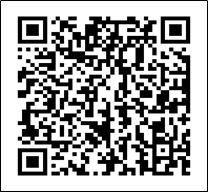 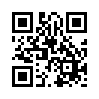 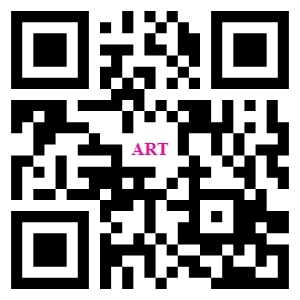 附件22臺南市109學年度精進國民中小教師教學專業與課程品質整體推動計畫藝術領域輔導工作小組工作檢核表課程名稱：       辦理日期：臺南市109學年度精進國民中小學教師教學專業與課程品質整體推動計畫十二年國民基本教育課程綱要相關增能計畫經費統計表單位：新臺幣（元）  填表人：林武成、陳建安　　　　　　　　　　　               109年3月3日填國民教育輔導團藝術領域輔導小組計畫自我檢核表職稱姓名服務單位職稱專長團長鄭新輝臺南市政府教育局局長新課綱辦公室召集人王崑源臺南市政府教育局副局長執行秘書陳秀卿臺南市政府教育局督學課程督學張吉宏臺南市政府教育局課程督學課程督學施威宇臺南市政府教育局	課程督學課程督學曾鼎育臺南市政府教育局	課程督學課程督學鄭雅麗臺南市政府教育局	課程督學諮詢教授林玫君臺南大學藝術學院院長、專任教授表演藝術總召兼國小組召集人李貞儀臺南市文元國民小學校長音樂國中組召集人敬世龍臺南市復興國民中學校長綜合 教育管理國小組副召集人郭靜芳臺南市東原國民小學校長課程國小組副召集人林秋美臺南市新東國民小學校長音樂國小組副召集人歐陽兩坤臺南市依仁國民小學校長音樂國中組副召集人鍾國璽臺南市關廟國民中學校長綜合 教育管理國中組副召集人蔡淑芬臺南市麻豆國民中學校長綜合 教育管理總執行秘書陳建安臺南市漚汪國民小學註冊組組長音樂、視藝執行秘書林武成臺南市東山國民中學教師視覺藝術兼任輔導員林慧清臺南市土城國民小學總務主任資訊兼任輔導員陳秀玲臺南市崇學國民小學教師表演藝術兼任輔導員何友仁臺南市和順國民小學總務主任視覺藝術兼任輔導員沈昭君臺南市文化國民小學教師表藝、英文兼任輔導員王郁菁臺南市土城國民小學教務主任音樂兼任輔導員胡毓琪臺南市永康國民小學教師音樂兼任輔導員陳佳琳臺南市二溪國民小學教師音樂兼任輔導員陳盈秀臺南市和順國民小學衛生組組長音樂兼任輔導員賴美惠臺南市文元國民小學課研組組長綜合兼任輔導員顏玉坤臺南市佳里國民中學教師音樂兼任輔導員魏士超臺南市永康國民中學學務主任視覺藝術兼任輔導員賴如茵臺南市和順國民中學教師音樂、表藝兼任輔導員蔡淑芬臺南市新興國民中學教師視覺藝術兼任輔導員黃詩婷臺南市復興國民中學教師表演藝術兼任輔導員黃宗賢臺南市復興國民中學教師資訊、英文兼任輔導員顏妙容臺南市永康國民中學教師音樂編號姓名職務輔導團三階課程認證情形（階段/年度）專業人才培訓認證情形（階段/年度）1李貞儀總召集校長總綱種子講師(106)評鑑人員初階(103)2林秋美副召集校長領導人(104)總綱種子講師(106)教學輔導教師(106)3歐陽兩坤副召集校長總綱種子講師(107)評鑑人員初階(98)、進階(108)4郭靜芳副召集校長領導人(103、104)評鑑人員初階(97)5陳建安國小執行秘書初階(103)、進階(105)領綱種子講師(108)教學輔導教師(105.106 )評鑑人員初階(103)、進階(104)6林武成國中執行秘書初階(106)、進階(107)領綱種子講師(108)7林慧清兼任輔導員初階(97)、進階(99)領綱種子講師(108)評鑑人員初階(101)8胡毓琪兼任輔導員初階(105)、進階(107)總綱種子講師(107)領綱種子講師(108)本位評量種子講師(108)評鑑人員進階(108)9陳秀玲兼任輔導員初階(103)、進階(104)總綱種子講師(107)領綱種子講師(108)本位評量種子講師(108)評鑑人員初階(96)、進階(101)10沈昭君兼任輔導員初階(107)評鑑人員進階(100)11何友仁兼任輔導員初階(107)領綱種子講師(108)評鑑人員初階(101)、進階(104)12王郁菁兼任輔導員總綱種子講師(108)領綱種子講師(108)評鑑人員初階(103)、進階(105)13陳佳琳兼任輔導員評鑑人員初階(103)14陳盈秀兼任輔導員評鑑人員初階(101)、進階(105)15賴美惠兼任輔導員評鑑人員初階(101)16蔡淑芬兼任輔導員初階(106)、進階(107)評鑑人員初階(104)、進階(105)17顏玉坤兼任輔導員初階(103)、進階(104)進階回流（108）領綱種子講師(108)本位評量種子講師(108)評鑑人員初階(105)18魏士超兼任輔導員初階(102)、進階(103)進階回流（108）本位評量種子講師(108)評鑑人員初階(105)、進階(106)19賴如茵兼任輔導員初階(100)、進階105)領導人(107)領綱種子講師(108)評鑑人員初階(104)20黃詩婷兼任輔導員初階(106)21顏妙容兼任輔導員初階(100)、進階(101)進階回流（108）組織架構組別成員姓名及職稱主要負責業務組織架構國中小召集人李貞儀校長敬世龍校長1.召集領域小組會議。2.統籌、督導本領域輔導小組工作之推展。組織架構國中小副召集人鍾國璽校長、蔡淑芬校長郭靜芳校長、林秋美校長歐陽兩坤校長協助領域國中小輔導小組工作之推展。組織架構國中小執行秘書陳建安老師林武成老師1.推展領域輔導小組安排、規劃及實施，各項工作運作。2.跨校聯繫協調各項事務。3.建置與管理本領域網站。4.各項行政工作之支援及經費核銷。5.書面資料整理及成果彙整。6.召集成員集思廣益，研擬年度輔導業務推展。組織架構兼任輔導員魏士超主任、顏妙容老師黃詩婷老師、黃宗賢老師賴如茵老師、顏玉坤老師蔡淑芬老師、胡毓琪老師林慧清主任、陳秀玲老師何友仁主任、沈昭君老師王郁菁主任、陳佳琳老師陳盈秀老師、賴美惠老師1.課程與教學之研究與研發改進。2.素養導向教學示例研發。3.協助規劃辦理教師專業成長研習。4.問題及解決策略之研討。5.各校領域諮詢服務，提供教學資源與教學疑難建議。6.輔導團資源網絡建立與管理。7.協助成立與帶領跨校藝術教師專業社群。組織架構諮詢教授林玫君教授1.提供領域團隊所遇到疑難問題之解答暨參與會議並予指導。2.提供研習教材最新資訊。3.輔導團相關問題諮詢、協助。現況優勢待突破難點學習領域1.臺南地區有美術館、奇美博物館及歷史博物館、總爺藝文中心、蕭壟文化園區等藝術場域，可發展地方藝文特色課程。2.臺南市擁有全國最大量文化資產，無論是有形文化資產或無形文化資產，皆可成為「臺灣學」跨領域課程設計的元素。3.教育局推動藝術深耕多年，各校規劃之本位課程深具藝文特色。4.各學校依國民中小學教學正常化實施要點，落實教學正常化，改善師資不足問題，對於未具藝術專長之教師，提供非專長教師增進修之機會。1.地區幅員廣大，中小型學校居多，有城鄉差距，藝術教學資源及師資分配不均。2.小校藝術師資多為兼課或配課，部分學校課程安排在領域時間，故教師無法參與相關藝術增能研習。3.藝術課經常淪為跨領域課程之配角，應建立藝術教學專業性及自主性。4.藝術領域包含三個學科，在教學時數減少下，要兼顧學科本質及跨科、跨領域教學，對教師而言有難度。國小1.領域教師各具專長也樂於學習新知。2.除十二年國教總綱宣導，積極辦理藝術領綱素養導向教學工作坊，俾利教師盡速了解國家教育政策，實踐於教學現場。3.各校音樂團隊積極參加臺南市音樂比賽，因此本團辦理之直笛和合唱曲目詮釋分析研習參加者相當踴躍。1.國小表演藝術師資仍嚴重缺乏。2.國小為包班制，具藝術領域之專長教師受限於排課制度，若擔任導師經常無法發揮專長。3.多數小學校無藝術教師，以外聘教師擔任，教材教法、專業知能有待提升。4.選用之審定本教科書內容仍為分科，教師普遍缺乏藝術三學科統整課程設計之能力。5.各校於共同進修日期排滿各種校內研習，使想要參加專業研習之教師難以出席。國中1.領域教師專業能力佳，自組專業教師社群人數增加。2.領域教師參與美感計畫與跨領域美感課程人數增加中，學生能接觸更多元之美感課程。3.各校踴躍參與臺南市音樂比賽各類別比賽。4.本團規劃之美感自動好系列研習，符合領綱精神，教師參與度趨高。1.部分藝術教師兼任導師或行政，因工作任務無法參加研習。2.教育政策的改變，部分教師接受意願不高，需結合課程實施，推動有些阻力。3.各校彈性課程多考量校內師資結構以學科為主，藝術課程不受重視。4.少子化問題衝擊藝術領域教學，出現許多擁有近二十年教學經驗的教師超額無法發揮所長，藝術課程淪為配課、兼課，藝術專業自主不再。學習領域輔導團1.團員積極參與教育部總綱及領綱種子教師培訓，能解讀與推動十二年國教政策。在到校諮詢時能帶領教師認識藝術領綱。2.團員學有專精，每一學科都有三至四位輔導員，能夠針對藝術各科做深入研究與輔導；另有資訊與英語專長，能膺負教師研習講師工作。3.團員行政與教學資歷豐富，能解決現場教師疑難，並樂於教學分享。4.近年來輔導團在分區到校諮詢服務時，建立夥伴學校共學模式，協助成立學習社群，規劃校本藝術課程。5.輔導員深具熱誠，能在到校諮詢時擔任示範教學，帶領教師進行備課、觀課與議課。6.重視團隊精神，中小學輔導團合併運作，共同辦理教師研習、專業成長，每學期至少兩次共同會議，落實十二年國教銜接精神。1.大臺南市服務範圍區域廣大，無法針對各校做深入輔導。2.國中小輔導團員因是兼任，校務多繁重，因此流動率略高。持續有新進輔導員，仍需多方增能，鼓勵團員完成輔導員三階培訓。3.國中小教師教學需求有差異性，多數研習仍須分開辦理。4.國中非專研習課程，參與者以領域教師居多，配課教師參加意願不高，而兼課教師忙於甄試少有出席者。5.藝術領域教學範圍廣泛，教師需專業增能的內容頗多，所開設研習雖針對教師需求，仍有不足。年度108學年109學年110學年度團務規劃重點1.團員參加輔導員三階培訓、十二年國教總綱及藝術領綱種子教師培訓。2.培養各校藝文專長種子教師，未來借助專長擔任輔導員或研習講師。3.宣導「十二年國教藝術領綱」並辦理教學實務工作坊。4.研討轉化十二年課綱素養導向之課程教學及評量示例。5.推廣觀議課教學經驗分享，持續精進藝術教學。6.成立跨校的學習社群組織，系統性建置教師專業社群交流網絡。7.辦理非專長教師增能，增進教師專科教學能力。8.建立臉書粉絲專頁，及時提供藝文訊息。9.與屏東大學、臺南大學、臺南美術館合作進行藝術專業教師培訓。1.團員陸續完成輔導員三階培訓、藝術領綱種子教師培訓。2.持續培養優秀人才擔任輔導員及研習講師。3.配合十二年國教課綱核心素養規劃相關課程設計與多元評量教師工作坊研習。4.辦理各項專業課程研習，協助教師落實素養導向藝術課程規畫與教學。5.研發與推廣優良素養導向案例，並進行觀議課教學經驗分享。6.持續協助成立跨校藝術社群，建置教師專業社群網絡。7.繼續辦理非專長教師增能，精進教師專業知能、跨科課程與教學活動設計能力。8.建立資源共享平台，整合藝術教學資源。9.持續與各大專院校、美術館合作進行藝術教學專業教師培訓。1.建置藝術教學人才庫，協助各校進行藝術教學課程規畫與教學。2.規劃與設計素養導向藝術行動學習教學方案，推廣科技化數位藝術課程教學。3.辦理各項教師增能研習，強化教師素養導向跨領域主題統整課程與教學能力。4.團員完成輔導員三階培訓；新課綱總綱、藝術領綱種子教師培訓。5.擴大辦理非專長教師增能，精進教師專業知能、跨領域教學活動設計能力。6.與各大專院校、美術館、在地藝文社團合作進行藝術教學專業教師培訓。項次類型活動名稱承辦學校活動內容及成效辦理日期辦理地點01分區到校諮詢服務國小上學期第一次分區到校諮詢服務新化國小1.藝術領綱宣講。2.備課策略--成立跨校教師社群。3.主題發想、教學主題概念產出。108.09.25新化國小、文化國小01分區到校諮詢服務國小上學期第二次分區到校諮詢服務新化國小1.隨手玩藝—教學共備。2.輔導員表演藝術教學策略分享。108.10.23新化國小、文化國小01分區到校諮詢服務國小上學期第三次分區到校諮詢服務文化國小1.音樂教學活動實作。2.藝術饗宴—如何觀課與議課？ 3.輔導員公開授課及觀議課、錄影後至現場教學演練與觀議課。108.11.20新化國小、文化國小01分區到校諮詢服務國小上學期第四次分區到校諮詢服務文化國小1.輔導員公開授課及觀議課、錄影後至現場教學演練與觀議課。2.藝術跨領域教學與評量案例分享回饋。108.12.28新化國小、文化國小01分區到校諮詢服務國小下學期第一次分區到校諮詢服務永華國小1.如何進行觀議課。2.素養導向音樂跨領域教學活動實作。109.03.18永華國小、文元國小01分區到校諮詢服務國小下學期第二次分區到校諮詢服務永華國小1.視覺藝術教學活動。2.音樂跨領域教學活動實作。109.04.22永華國小、文元國小01分區到校諮詢服務國小下學期第三次分區到校諮詢服務文元國小輔導員公開授課及觀議課、錄影後至現場教學演練與觀議課。109.05.13永華國小、文元國小01分區到校諮詢服務國小下學期第四次分區到校諮詢服務文元國小1.表演藝術教學實作。2.素養導向跨領域教學設計案例分享。109.06.10永華國小、文元國小01分區到校諮詢服務國中新營區分區到校諮詢服務鹽水國中1.介紹輔導團服務內容及研習資訊。2.邀請教師們加入輔導團的分區LINE群組和藝術輔導團的臉書粉絲專頁。3.介紹各項藝術活動與資源分享。4.新舊課綱差異玩拼貼。5.福爾摩斯解碼趣:引導老師認識素養指標，並運用Plickers軟體，與老師做答題互動。6.素養導向教案接力同行。7.綜合座談。108.09.25鹽水國中01分區到校諮詢服務國中曾文區分區到校諮詢服務六甲國中1.介紹輔導團服務內容及研習資訊。2.邀請教師們加入輔導團的分區LINE群組和藝術輔導團的臉書粉絲專頁。3.介紹各項藝術活動與資源分享。4.新舊課綱差異玩拼貼。5.福爾摩斯解碼趣:引導老師認識素養指標，並運用Plickers軟體，與老師做答題互動。6.素養導向教案接力同行。7.綜合座談。108.10.23六甲國中01分區到校諮詢服務國中新豐區分區到校諮詢服務大灣高中1.介紹輔導團服務內容及研習資訊。2.邀請教師們加入輔導團的分區LINE群組和藝術輔導團的臉書粉絲專頁。3.介紹各項藝術活動與資源分享。4.新舊課綱差異玩拼貼。5.福爾摩斯解碼趣:引導老師認識素養指標，並運用Plickers軟體，與老師做答題互動。6.素養導向教案接力同行。7.綜合座談。108.11.20大灣高中01分區到校諮詢服務國中中西區、北區分區到校諮詢服務文賢國中1.介紹輔導團服務內容及研習資訊。2.邀請教師們加入輔導團的分區LINE群組和藝術輔導團的臉書粉絲專頁。3.介紹各項藝術活動與資源分享。4.新舊課綱差異玩拼貼。5.福爾摩斯解碼趣:引導老師認識素養指標，並運用Plickers軟體，與老師做答題互動。6.素養導向教案接力同行。7.綜合座談。108.12.18文賢國中01分區到校諮詢服務國中安南區、安平區分區到校諮詢服務海佃國中1.介紹輔導團服務內容及研習資訊。2.邀請教師們加入輔導團的分區LINE群組和藝術輔導團的臉書粉絲專頁。3.介紹各項藝術活動與資源分享。4.新舊課綱差異玩拼貼。5.福爾摩斯解碼趣:引導老師認識素養指標，並運用Plickers軟體，與老師做答題互動。6.素養導向教案接力同行。7.綜合座談。109.03.04海佃國中01分區到校諮詢服務國中東區、南區分區到校諮詢服務南寧高中1.介紹輔導團服務內容及研習資訊。2.邀請教師們加入輔導團的分區LINE群組和藝術輔導團的臉書粉絲專頁。3.介紹各項藝術活動與資源分享。4.新舊課綱差異玩拼貼。5.福爾摩斯解碼趣:引導老師認識素養指標，並運用Plickers軟體，與老師做答題互動。6.素養導向教案接力同行。7.綜合座談。109.04.08南寧高中01分區到校諮詢服務國中新化區分區到校諮詢服務新市國中1.介紹輔導團服務內容及研習資訊。2.邀請教師們加入輔導團的分區LINE群組和藝術輔導團的臉書粉絲專頁。3.介紹各項藝術活動與資源分享。4.新舊課綱差異玩拼貼。5.福爾摩斯解碼趣:引導老師認識素養指標，並運用Plickers軟體，與老師做答題互動。6.素養導向教案接力同行。7.綜合座談。109.05.06新市國中01分區到校諮詢服務國中北門區分區到校諮詢服務佳興國中1.介紹輔導團服務內容及研習資訊。2.邀請教師們加入輔導團的分區LINE群組和藝術輔導團的臉書粉絲專頁。3.介紹各項藝術活動與資源分享。4.新舊課綱差異玩拼貼。5.福爾摩斯解碼趣:引導老師認識素養指標，並運用Plickers軟體，與老師做答題互動。6.素養導向教案接力同行。7.綜合座談。109.06.03佳興國中02政策推動領域研習十二年國教藝術領綱教學設計實務工作坊-溪北場文元國小1.提升教師對新課綱的認識，瞭解藝術領域課綱與素養指標內容。2.以核心素養為導向設計教學，增加專業智能，提升教學技巧。3.藝術教師教學新知及教學策略。4.以有效教學策略進行教學活動設計。108.10.30新泰國小02政策推動領域研習藝術領域召集人十二年國教課綱與素養導向評量設計復興國中1.精進藝術領域教師及非專長教師對藝術術領域課綱與素養指標內容之認識，以提升教學品質。2.協助教師，增加專業知能，規劃課程設計，提供多元評量之參考。108.11.06復興國中02政策推動領域研習藝術領域召集人十二年國教課綱與素養導向跨領教學分享復興國中1.精進藝術領域教師及非專長教師對新課綱的認識，瞭解藝術領綱與素養指標內容，以提升教學品質。2.協助藝教師增加專業知能，規劃課程設計，提供各校跨域構思與實踐之參考。109.05.27永康國中03教師增能研習藝術遊戲教學系列-繪本創作與教學文元國小1.增進藝術教師對藝術教學內涵的認識。2.提升教師製作校本課程編製繪本之教學技能。3.參與教師能用有效教學策略指導學生表現自己，進行故事書之創作。108.08.02文元國小03教師增能研習「直笛曲目分析與詮釋」工作坊-國中場及國小場文元國小1.增進教師對藝術領域音樂教學的認識。2.提升教師對直笛曲目分析與詮釋之教學能力。3.參與教師能指導學生表現自己，進行音樂學習活動。108.08.15文元國小03教師增能研習「合唱曲目分析與詮釋」工作坊-國中場及國小場復興國中1.增進教師對藝術領域音樂教學的認識。2.提升教師對合唱曲目分析與詮釋之教學能力。3.參與教師能指導學生表現自己，進行音樂學習活動。108.08.15文元國小03教師增能研習藝術遊戲系列－藝術鑑賞與藍染創作教學文元國小1.能增進教師美術鑑賞教學策略之能力。2.參與教師能運用藝術欣賞教學有效策略，提升學生學習動機。3.能增加教師對藍染藝術融入教學活動之認識。108.11.21土城國小03教師增能研習藝術遊戲系列-口耳相傳.聲聲不息文元國小1.增進教師素養導向音樂教學內涵之認識。2.提升教師音樂律動與肢體節奏教學內涵。3.增加教師口耳相傳音樂教學體驗。108.12.11文元國小03教師增能研習藝術遊戲系列-音樂律動與文學的火花文元國小1.提升教師藝術領綱音樂教學內涵了解。2.教師能做律動教學與實作課程設計規畫。3.教師能以活動實例分享與操作，進行有效教學策略之分享。109.03.25文元國小03教師增能研習藝術遊戲系列－Vocal Percussion融入教學-人聲打擊B.K.T.文元國小1.能增進教師運用多元音樂教學策略之能力。2.參與教師能帶回阿卡貝拉人聲教學策略以改變領域教學方式，提升學生學習動機。3.能增加教師對阿卡貝拉人聲教學融入音樂教學活動之認識。109.03.28文元國小03教師增能研習藝術遊戲系列-「串起生活的點點滴滴：影片製作」文元國小1.增進教師跨域視覺設計之能力。2.教師能剪輯影片及配樂。3.能增進教師結合文學、音樂、影像的應用能力。109.04.25土城國小03教師增能研習藝術遊戲系列－創意的培力-如何與學生一起建構戲劇世界文元國小1.增進教師對表演藝術教學的認識。2.提升教師「兒童戲劇創作與表達」之教學能力。3.參與教師能指導學生表現自己，進行兒童戲劇創作。109.06.03文元國小03教師增能研習美感自動好系列「光影 幸福建築」復興國中1.精進視覺教師之教學專業能力，提升專業知能。2.提升教師藝術美感素養。3.配合實作課程，認識建築模型製作材料、平面設計圖擴展成立體建築模型的操作，提升視覺教師教學知能。108.10.02復興國中03教師增能研習團員増能-「生活美學《視覺與味覺之邂逅》」復興國中1.增進輔導團員對十二年國教藝術領綱與素養指標內容的認識與實踐能力。2.精進團員對跨領域美感教學的專業能力，以核心素養為導向為內涵，規劃藝術課程，增加藝術專業知能，提升藝術涵養。3.帶領團員認識在地職人，精進團員藝術設計創新能力，以協助規畫各校美感教育課程。108.10.03復興國中03教師增能研習美感自動好系列-「音樂與文學的邂逅」復興國中1.精進藝術教師之音樂藝術教學專業能力，提升專業知能。2.協助教師了解臺灣近代以來的音樂與文學、生活的結合，社會文化的關係及其影響力。3.以流行音樂為材料，結合文學之課程設計，做為素養導向課程落實課堂操作，了解臺灣音樂文化現象以及內涵特色。108.11.13麻豆國中03教師增能研習美感自動好系列-「用美好心意與世界相聚」復興國中1.精進藝術教師之素養導向跨領域教學專業能力，提升課程設計專業知能。2.教師能了解臺灣剪紙藝術、影像、文學、生活的結合、社會文化的關係及其影響力。3.藉由剪紙藝術，談傳統藝術於現代設計的應用及課程設計，做為跨域藝術創作素養導向課程，落實課堂操作。108.12.04復興國中03教師增能研習美感自動好系列-「鳳凰花開譜驪歌」復興國中1.精進藝術教師之素養導向音樂鑑賞與表現教學專業能力，提升課程設計專業知能。2.結合現代3C科技資源與藝術課程，幫助學生們完成屬於自己的畢業歌曲作品。3.提供音樂教師輔導學生進行音樂創作與MV製作的方法與步驟，並能藉網路的傳播功能，達到紀念與宣傳的效益。109.03.25永康國中03教師增能研習美感自動好系列-「府城歌仔戲課程工作坊」復興國中1.精進藝術教師之素養導向跨領域美感教學專業能力，提升專業知能。2.提升現場教師對歌仔戲的賞析能力，透過專業對話，以發展素養導向課程。3.藉由實際參與活動的體驗與操作練習，提升藝術教師教學策略。109.04.29復興國中美感自動好系列-「美感變奏曲-文學建築微電影」復興國中1.精進藝術教師之素養導向跨領域美感教學專業能力，提升專業知能。2.透過視覺藝術統整文學、建築、微電影之間的關係，以教學影像紀錄風土與背景故事的操作，提升藝術教師教學知能。109.05.13復興國中04非專長教師研習藝術教學趣系列—藝氣風發：說故事劇場工作坊文元國小1.精進非專長授課教師將藝術領綱素養內涵轉化於有效教學策略與方法之專業知能。2.協助教師瞭解藝術領域綱要與素養指標內容，增加專業知能，規劃課程設計，提升教學技巧。3.藉由實際參與體驗活動，提升教師跨領域教學知能，並結合理論與實務，以活化教材教法。4.結合夥伴共學的精神，分享他校實務經驗，透過觀課察覺與現場實作，體驗編寫戲劇從文本到知識立體化之操作過程。109.08.19文元國小04非專長教師研習藝術教學趣系列-唱作俱佳-經典音樂劇及戲劇策略之運用文元國小1.精進非專長授課教師，將藝術領綱素養內涵轉化於有效教學、多元評量教學策略與方法之音樂專業知能。2.協助教師瞭解藝術領域綱要與素養指標內容，增加專業知能，規劃課程設計，提升教學技巧。3.藉由實際參與體驗活動，提升藝術教師音樂教學知能，並透過實作練習以達到充實教學內容，並結合理論與實務，以活化教材教法。109.08.20文元國小04非專長教師研習藝術教學趣系列-立體故事書文元國小1.精進非專長授課教師之視覺藝術教學專業能力，強化教師將藝術領綱素養內涵轉化於有效教學策略與方法之專業知能，以提升教學品質。2.藉由立體故事書活動，提升教師視覺藝術教學知能，充實教學內容，並結合理論與實務，以活化教材教法。109.08.21文元國小04非專長教師研習藝術教學趣系列-創意夢想家文元國小1.精進非專長授課教師之視覺藝術教學專業能力，強化教師多媒材創作教學能力。2.藉由實際參與體驗活動，提升教師視覺藝術教學知能，並透過實作練習以達到充實教學內容，並結合理論與實務，以活化教材教法。109.08.22文元國小美感藝奇玩系列－鏡頭說故事MV工作坊復興國中1.精進非專長授課教師之視覺藝術教學專業能力，強化教師有效教學多元評量教學策略與方法之專業知能，以提升教學品質。2.藉由實際參與體驗活動，提升藝術教師運用科技之教學知能，並透過實作練習以達到充實教學容，並結合理論與實務，以活化教材教法。109.08.19復興國中美感藝奇玩系列-音樂劇面面觀-歌舞唱跳初階工作坊復興國中1.精進非專長授課教師之表演藝術教學專業能力，強化教師有效教學多元評量教學策略與方法之專業知能，以提升教學品質。2.運用簡易活動，讓教師體驗團體創作活動過程，提升教師教學知能，並透過實作練習以達到充實教學內容，並結合理論與實務，以活化教材教法。109.08.20復興國中美感藝奇玩系列-玩幾何-構模型工作坊復興國中1.精進非專長授課教師之視覺藝術教學專業能力，強化教師有效教學多元評量教學策略與方法之專業知能，以提升教學品質。2.運用多樣媒材，讓教師體驗團體創作活動過程，提升教師教學知能，並透過實作練習以達到充實教學內容，並結合理論與實務，以活化教材教法。109.08.20復興國中05教師研習專業社群臺南市108學年度合唱教學應用與實務教師社群研習復興國中1.協助藝術領域教師認識十二年國教藝術領域核心素養內涵，提升研究及教學專業能力。2.結合臺南市對合唱音樂愛好的老師，聘請專業合唱指揮楊宜真老師指導，增進音樂教師的合唱專業知能。108.09~109.06文元國小05教師研習專業社群臺南市108學年度直笛教學應用與實務教師社群研習復興國中1.協助藝術領域教師認識十二年國教藝術領域核心素養內涵，提升研究及教學專業能力。2.結合本市對直笛音樂愛好的老師，聘請專業直笛教師楊瓊君老師指導，增進音樂教師的直笛專業知能，交換教學心得，改進教學技巧及方法。108.09~109.06海佃國小05教師研習專業社群雲嘉南地區視覺藝術教學研究社群新東國小1.協助教師由教學實踐與研究理解視覺藝術教學內涵。2.結合雲嘉南藝術專長教師共同研究改進教學。108.03~108.12新東國小06專案計畫教育部實踐藝術教學實踐與研究計畫新東國小1.視覺藝術教學實踐計畫說明會。2.成立視覺藝術教師社群。3.辦理視覺藝術教師成長研習。108.03~108.12新東國小07研究創新輔導小組專業成長工作坊：藝術觀課與議課研習活動新東國小復興國中團員共同編寫素養導向跨領域教學示例，由沈昭君及何友仁、王郁菁﹑陳秀玲﹑陳建安等輔導團員進行現場教學或演練，以供研習教師觀課、議課研討。108.10.11109.03.18109.05.01文化永華文元國小07研究創新輔導小組專業成長工作坊：教學平台運用新東國小復興國中由團員編撰行動學習內容，以作為藝術教學補充教材。108.09~109.06復興國中08資源整合更新藝術教師電子郵件群組建立臺南藝術教師分區line群組藝術領域輔導小組更新臺南市國中小藝術教師電子郵件群組，發行電子報，有效進行資源分享。108.09~109.06藝術領域輔導小組08資源整合藝術領域網站建置與更新藝術領域輔導小組提供教學資源下載與資訊分享，創造教師交流平臺。108.09~109.06藝術領域輔導小組08資源整合成立臉書粉絲專頁藝術領域輔導小組公布最新藝文訊息及活動成果108.09~109.06藝術領域輔導小組運作模式內容預定期程備註分區到校諮詢服務新課綱藝術領域素養導向課程設計與評量、美感跨領域教學分享、鼓勵教師組織專業社群，並辦理公開觀議課。109.09~110.06國中小每學期各4次團務會議健全輔導推動機制，輔導工作規劃與檢討。教學心得分享與交流，教材研發與教案設計。109.08~110.07每個月至少一次臺南市國教輔導團藝術網站精進計畫與成果、素養導向教學設計示例、多元評量示例、教學點子庫、藝文各項研習訊息。109.08~110.07計畫成果訊息傳遞資源分享線上教學資源平臺藝術領域電子書分享。109.08~110.07資源分享臺南市藝術領域輔導團Facebook社群、e-mail群組、google  site及LINE群組建立藝術教師群組即時通訊。團員透過網路社群得悉團務最新動態，即時互動討論，上傳教學資源。109.08~110.07建立粉絲專頁訊息傳遞分區藝術領綱研習國中小各辦理兩場全市綱研習。109.10-109.12資源分享非專長教師增能工作坊國中三場、國小四場， 協助非專長教師增能。110.08研習增能專業成長工作坊研討教育議題及開發相關教案，國中小輔導員共同增能、跨區交流。109.08~110.07每個月一次教師專業社群協助成立音樂及視覺藝術、表演藝術等教師社群。109.08~110.07合唱及直笛教學教師社群、視覺藝術教學實踐教師社群表演藝術實踐社群工作項目推動重點行動方案一、理念倡導1.甄選優秀輔導小組成員且依據專長分工。2.規劃年度目標、健全輔導推動機制，落實課程與教學領導理念。3.充實到校諮詢服務內容，提供專業服務。4.提供藝術教師學習診斷建議，促進課程與教學品質。 5.增進藝術領域教師對十二年國教之認識與理解。6.與其他縣市藝術輔導團進行團務經驗交流。 1.依據團員專長領域分工。2.定期召開國中小共同及個別團務會議。3.系統規劃分區到校服務內容。4.規劃團員分享、課程與教學綜合座談。5.到校諮詢宣講十二年國教及藝術領綱內涵。6.參與全國藝術輔導群相關研習與研討會。7.辦理團員跨市交流增能研習。二、專業增能(政策協作、專業發展、教學實踐、本團之特色)1.提升教師對十二年國教政策之理解與運用能力。2.鼓勵教師從素養導向設計教學活動，符合十二年國教推動精神。3.有系統為教師增能，深化教師專業內涵，提升教師專業知能。 4.宣導推廣教師公開觀課，透過共同觀課研習，活化課程，翻轉課堂。5.增進國中小藝文非專長教師教學知能，促進藝文教學正常化。6.推展美感教育，應用在地藝文資源。1.邀請專家、中央輔導團團員協助辦理領域召集教師、種子教師增能活動。2.辦理藝術領綱素養導向教學設計與評量工作坊、領域召集人專業成長工作坊。3.辦理規劃一系列「藝術遊戲」、「美感自動好」工作坊專業增能研習，精進藝術教師專業知能。4.輔導員公開觀議課。5.擴大辦理非專長教師增能工作坊研習。6.與臺南大學、臺南美術館等藝文單位合作進行藝術教師培訓。三、培育人才(組織運作、專業發展)1.團員能夠了解與協助新課綱推動、具備總綱宣講能力。2.團員能具備藝術領綱宣講能力、3.團員能具備國教輔導團人員三階培訓及認證資格，以推展輔導業務。4.培養教師專業能力，進行合作教學、補救教學、有效教學之宣導推廣。5.輔導團員與藝術領域教師能同步成長。1.團員參加全國及臺南市新課綱輔導團總綱培訓。2.團員參加全國藝術領綱種子教師培訓。3.團員參加國教輔導團人才培育及認證課程、中央及分區研習。4.辦理領域召集人會議及工作坊、成立教師研究社群，招募人才5.建立臉書粉絲專頁，即時提供藝文訊息。四、教學研發(政策轉化、教學實踐、本團之特色)1.依輔導員專長分工研發素養導向教學設計示例、多元評量示例，於分區到校諮詢服務時進行分享。2.配合十二年國教精神推動適性多元創意課程研發，帶領教師實作多元評量策略。3.結合十二年國教內涵及指標，與本市教育施政工作方向:五力全開「點亮孩子心中的希望」藍圖，發展美感跨領域課程，提供創意教學方法，發展生活美感、在地全球化、問題解決能力之多元智慧統整課程，形塑在地藝術教學特色。4.彙集與推廣優良教學評量方式，提供領域教師參考，符應本市雲端媒體創新機教育特色。5.辦理團員增能活動，發展雲遊學雲端教材，行動學習在藝術領域的應用，進行實踐成果分享。6.承辦教育部視覺藝術教學實踐研究專案計畫雲嘉南區教師研習及社群運作。1.辦理藝術教學設計及多元評量示例分享及產出工作坊、輔導員公開授課。2.辦理素養導向教學與多元評量工作坊。3.協助辦理藝術深耕計畫。4.將創新教案成果彙整於輔導團網站，供教師參考。 5.行動學習教材研發。6.持續辦理教育部視覺藝術教學實踐研究專案計畫。五、評估檢核1.進行課程討論會議、組織運作模式討論、分組分工、待解決問題討論。2.建置教材教法資料庫，提供有效教學與多元評量優良示例教案。3.檢視到校服務及精進計畫研習成效與回饋意見，做為辦理依據及參考。4.進行教學研討與精進教學研習活動，發掘優秀講師、教師與團體，發展專業社群。5.建置臺南市國中小藝術教師電子郵件群組，即時傳達藝文資訊，即時有效分享團務資訊、教學資源、宣導十二年國教政策及網站連結。6.配合臺南市輔導團工作績效考核，進行輔導員自我檢核評分及考核小組複核評分。1.定期召開國中小共同會議、個別團務會議，檢討工作成效與擬定改進策略。2.強化網站資源整合與成果呈現。3.工作問卷調查與回饋分析。4.充實網站資源，建置藝文教師通訊群組。5.進行團務檢討工作，輔導團工作績效考核自評。臺南市109學年度精進國民中小學教師教學專業與課程品質整體推動計畫國民教育輔導團藝術領域輔導小組運作計畫行動方案摘要表臺南市109學年度精進國民中小學教師教學專業與課程品質整體推動計畫國民教育輔導團藝術領域輔導小組運作計畫行動方案摘要表臺南市109學年度精進國民中小學教師教學專業與課程品質整體推動計畫國民教育輔導團藝術領域輔導小組運作計畫行動方案摘要表臺南市109學年度精進國民中小學教師教學專業與課程品質整體推動計畫國民教育輔導團藝術領域輔導小組運作計畫行動方案摘要表臺南市109學年度精進國民中小學教師教學專業與課程品質整體推動計畫國民教育輔導團藝術領域輔導小組運作計畫行動方案摘要表臺南市109學年度精進國民中小學教師教學專業與課程品質整體推動計畫國民教育輔導團藝術領域輔導小組運作計畫行動方案摘要表項次行動策略或計畫名稱內容概述執行期程經費預算經費來源1團員團務會議暨團員增能1.討論輔導團作項目，擬定工作進度與分工。2.輔導工作進度追蹤與檢討。3.研討國教藝術領綱內容，研擬素養導向教學設計及評量策略。4.社群運作及教師共備知能探討。5.期末檢討輔導工作推動成效，擬定改進策略。6.團員專業成長。109.09~110.06(p.26-28)8000元█教育部精進補助-輔導小組運作□縣市自籌□其他:請說明2分區到校諮詢服務1.輔導團計畫暨十二年國教宣導。2.新舊領綱銜接比較及理解轉化。3.組織教師社群、進行教學共備。4.社群運作及教師共備知能探討。5.素養導向教學與評量教學方案研討與分享。6.輔導員公開授課、觀課與議課。109.09~110.06(p.29-30)6000元█教育部精進補助-輔導小組運作□縣市自籌□其他:請說明3「直笛教學應用與實務＆曲目分析與詮釋」工作坊1.藝術領綱音樂關鍵內涵之了解。2.直笛吹奏技巧、曲目分析與詮釋。3.現場分部演練，教學策略交流與分享。109.08.18(p.31-33)22000元█教育部精進補助-輔導小組運作□縣市自籌□其他:請說明4「合唱教學應用與實務＆曲目分析與詮釋」工作坊1.藝術領綱音樂關鍵內涵之了解。2.合唱教學技巧、曲目分析與詮釋。3.現場分部演練，教學策略交流與分享。109.08.18(p.34-37)20000元█教育部精進補助-輔導小組運作□縣市自籌□其他:請說明5藝術遊戲系列-「跨界傳奇：The Beat of the world」工作坊1.自世界各地有趣的節奏介紹。2.各種演奏風格練習。3.分組交流與合奏。109.08.19(p.38-40)22000元█教育部精進補助-輔導小組運作□縣市自籌□其他:請說明6藝術遊戲系列--「藍染創作教學」工作坊1.藍染沿革與工具材料介紹。2.藍染操作流程與技法。3.藍染實作與作品賞析。109.08.20(p.41-42)27000元█教育部精進補助-輔導小組運作□縣市自籌□其他:請說明7藝術遊戲系列-「就醬玩說故事劇場」工作坊1.故事劇場形式。2.故事劇場教學設計。3.故事劇場教學策略。110.03.17(p.43-44)5000元█教育部精進補助-輔導小組運作□縣市自籌□其他:請說明8輔導團員增能研習--「公共藝術之美」工作坊1.認識公共藝術。2.公共藝術創作與欣賞。3.美學在教學之運用。110.04.21(p.45-46)7000元█教育部精進補助-輔導小組運作□縣市自籌□其他:請說明9藝術遊戲系列-「戲劇元素於語文教學設計之跨域應用」工作坊1.「文聞戲、戲聞文」--戲劇策略應用於語文教學設計之原理與技巧。2.戲劇策略實作與分享。3.回饋與設計修正。110.05.19(p.47-48)9000元█教育部精進補助-輔導小組運作□縣市自籌□其他:請說明10美感自動好系列-「設計力:品味傳統/當代的跨域美感」1.牽繫台灣在地常民文化。2.品味傳統/當代跨域美感。3.問題與回饋。109.10.14(p.49-50)12000元█教育部精進補助-輔導小組運作□縣市自籌□其他:請說明11美感自動好系列-「藝論紛紛-笛卡兒咖啡館」1.「藝論紛紛」- 藝術教學活動體驗。2.「藝論紛紛」-分組討論。3.「藝論紛紛」-分組發表。109.11.25(p.51-52)10000元█教育部精進補助-輔導小組運作□縣市自籌□其他:請說明12美感自動好系列-「肢體創意動起來」1.介紹即興舞蹈教學內涵與技巧。2.即興舞蹈肢體活動實作。3.問題與回饋。109.12.30(p.53-54)10000元█教育部精進補助-輔導小組運作□縣市自籌□其他:請說明13美感自動好系列-「文化資產場域的運用-跨領域美感教學的可能性」1.「文化資產場域」跨領域課程設計內容說明。2.現地教學題材探尋。3.問題與回饋。110.03.03(p.55-56)11000元█教育部精進補助-輔導小組運作□縣市自籌□其他:請說明14美感自動好系列-「愛在陣頭：那些藝師，這些事」1.府城-藝陣之鄉。2.人做陣，陣入魂－認識藝陣。3.問題與回饋。110.04.07(p.57-58)7000元█教育部精進補助-輔導小組運作□縣市自籌□其他:請說明15美感自動好系列-「好用的音樂教學 APP工作坊」1.好用數位 App 及手機平板 App V.S. Body Percussion教學實例分享與實作。2.問題與回饋。110.05.19(p.59-60)15000元█教育部精進補助-輔導小組運作□縣市自籌□其他:請說明16輔導團員增能研習：「藝術旅行《美術館以外的人文風景》」1.旅行思考：行住坐臥的美感。2.旅行思考：行住坐臥的創造力。3.問題與回饋。109.11.19(p.61-63)9000元█教育部精進補助-輔導小組運作□縣市自籌□其他:請說明17國小藝術領綱「表演藝術教學設計與評量工作坊」1.藝術領綱中的表演藝術。2.核心素養導向表演藝術教學規劃。3.表演藝術融入教學活動設計與評量。4.有效教學策略實作討論。5.演練與實作分享。109.10.07109.12.23(p.64-65)50000元█教育部精進補助-總團專業成長經費□縣市自籌□其他:請說明18國中藝術領域召集人課綱素養導向「設計思考/VAR媒體應用」1.介紹跨領域x實踐x社會影響力。2.用設計思考(Design Thinking)來準備課程實作。3.新媒體概念介紹。4.VR虛擬﹑擴增實境創意分享。109.12.02110.01.06(p.66-68)22000元█教育部精進補助-總團專業成長經費□縣市自籌□其他:請說明19國小非專長教師增能研習—藝術教學趣工作坊1.從過程戲劇到議題式論壇2.音樂劇教學設計與實作3.水彩創作與教學4.紙藝教學設計110.08.17-20(p.69-72)75000元█教育部精進補助-非專長增能經費□縣市自籌□其他:請說明20國中藝術領域非專長授課教師增能研習-「基礎曲/鏡/版工作坊」1.經典音樂劇歌曲欣賞與基礎歌唱技巧練習。2.歌曲分析與練唱。3.鏡頭語言(紀錄片分工/拍攝/後製)。4.迷你版畫套色製作。110.08.19-21(p.73-76)80000元█教育部精進補助-非專長增能經費□縣市自籌□其他:請說明經費來源與金額經費來源與金額申請教育部精進要點補助之地方輔導群運作，計200000元申請教育部精進要點補助之地方輔導群運作，計200000元申請教育部精進要點補助之地方輔導群運作，計200000元申請教育部精進要點補助之地方輔導群運作，計200000元經費來源與金額經費來源與金額縣市自籌，計__________元縣市自籌，計__________元縣市自籌，計__________元其他，計元經費總計經費總計貳拾萬元貳拾萬元貳拾萬元貳拾萬元項次計畫名稱109年109年109年109年109年110年110年110年110年110年110年110年項次計畫名稱8月9月10月11月12月1月2月3月4月5月6月8月1輔導團員團務會議V V V V V V V V V V2 分區到校諮詢服務V V V  VV V V V 3 直笛教學應用與實務＆曲目分析與詮釋V V V V V VV V V V 4合唱教學應用與實務＆曲目分析與詮釋VVVVVVVVVV5藝術遊戲系列-「跨界傳奇：The Beat of the world」工作坊V6藝術遊戲系列--「藍染創作教學」工作坊V7藝術遊戲系列-「就醬玩說故事劇場」工作坊V8輔導團員增能--「公共藝術之美」工作坊V9藝術遊戲系列-「戲劇元素於語文教學設計之跨域應用」工作坊V10美感自動好系列-「設計力:品味傳統/當代的跨域美感」V11美感自動好系列-「藝論紛紛-笛卡兒咖啡館」V12美感自動好系列-「肢體創意動起來」V13美感自動好系列-「文化資產場域的運用-跨領域美感教學的可能性」V14美感自動好系列-「愛在陣頭：那些藝師，這些事」V15美感自動好系列-「好用的音樂教學 APP工作坊」V16輔導團員增能「藝術旅行《美術館以外的人文風景》」V17國小藝術領綱「表演藝術教學設計與評量工作坊」VV18國中藝術領域召集人課綱素養導向「設計思考/VAR媒體應用」VV19「國小非專長教師增能研習—藝術教學趣工作坊」V20國中藝術領域非專長授課教師增能研習-「基礎曲/鏡/版工作坊」V項次行動策略或
計畫名稱預期成效執行期程1團員團務會議暨團員增能1.凝聚團員向心力，健全藝術領域課程與教學輔導機制。2.增進團員對十二年課綱藝術領域素養導向教學內涵的認識。3.增進團員課程設計及教學評量及設計飛番雲教材之專業知能，設計之教案及教材能供教師參考或運用於課堂實踐。4.提升團員帶領教師社群及教師觀議課活動之技巧。109.09~110.06(p.26-28)2分區到校諮詢服務1.增進教師對十二年課綱素養導向教學內涵的認識。2.增進教師對新舊領綱銜接比較之理解轉化能力。3.提升教師在進行觀議課活動之技巧。4.素養導向教學設計及多元評量示例，能供教師參考運用於堂實踐。109.09~110.06(p.29-30)3「直笛教學應用與實務＆曲目分析與詮釋」工作坊1.增進教師對十二年課綱藝術領域音樂教學的認識。2.提升教師對合唱曲目分析與詮釋之教學能力。3.參與教師能指導學生表現自己，進行兒音樂學習活動。109.08.18(p.31-33)4「合唱教學應用與實務＆曲目分析與詮釋」工作坊1.增進教師對十二年課綱藝術領域音樂教學的認識。2.提升教師對合唱曲目分析與詮釋之教學能力。3.參與教師能指導學生表現自己，進行兒音樂學習活動。109.08.18(p.34-37)5藝術遊戲系列-「跨界傳奇：The Beat of the world」工作坊1.精進教師對於世界音樂教學內涵之理解，提升教師應用不同風格節奏創作之能力與技巧。2.參與教師能帶回來自世界各地有趣的節奏應用於教學中，活化音樂課堂演奏風格，提升學生學習動能。3.透過世界音樂之個人體驗到分組交流與合奏，促進教師在音樂藝術即興創作與運用之能力。109.08.19(p.38-40)6藝術遊戲系列--「藍染創作教學」工作坊1.精進本市國中小藝術領域視覺藝術授課教師之教學專業能力，強化教師將藝術領綱素養內涵轉化於有效教學策略與方法之專業知能，以提升教學品質。2.協助教師認識藍染教學設計專業智能，提升教學技巧。3.藉由實際製作練習以達到充實教學內容，並結合理論與實務，以活化教材教法。109.08.20(p.41-42)7藝術遊戲系列-「就醬玩說故事劇場」工作坊1.精進本市國中小教師以戲劇策略進行主題式教學之專業知能，提升藝術教學專業能力。2.協助教師運用戲劇形式活化各領域教學之技能，以達有效藝術教學。3.藉由教學案例的實作與帶領，理解說故事劇場的樣貌，透過參與、討論與回饋增進戲劇策略。110.03.17(p.43-44)8輔導團員增能--「公共藝術之美」工作坊1.精進本市國中小藝術領域視覺藝術授課教師之教學專業能力，強化教師將藝術領綱素養內涵轉化於有效教學策略與方法之專業知能，以提升教學品質。2.協助教師規劃藝術鑑賞教學設計專業智能，提升教學技巧。3.認識公共藝術創作歷程，並結合理論與實務，以活化教材教法。4.體認教學困境，分享他校實務經驗，增進視覺藝術有效教學策略之交流分享。110.04.21(p.45-46)9藝術遊戲系列-「戲劇元素於語文教學設計之跨域應用」工作坊1.增進本市國中小藝術領域召集教師、專長教師及非專長教師十二年國教課綱的認識，瞭解藝術領綱與素養指標內容，以提升教學品質。2.增進本市國中小藝術領域教師，核心素養為導向設計教學，增加專業智能，提升教學技巧，並推展到各校。3.提供藝術教師教學新知及教學策略，協助教師以有效教學策略進行教學。4.協助教師教學評量規劃，以落實藝術領域教學。110.05.19(p.47-48)10美感自動好系列-「設計力:品味傳統/當代的跨域美感」1.精進藝術領域教師之藝術涵養與美感素養，以提升教學品質。2.提升教師運用在地文化符碼於課程設計，並以跨域思維結合不同學科，涵育學生對地方文化之認同，品味在地美感。109.10.14(p.49-50)11美感自動好系列-「藝論紛紛-笛卡兒咖啡館」1.精進藝術教師之素養導向音樂鑑賞與表現教學專業能力，提升課程設計專業知能。2.讓參與的教師透過藝術教學課程的體驗，增進對跨領域課程的認識與運用。3.透過分組相互交流的思辯，拋出問題並釐清觀念，建構教師對藝術教育之信念，提升教師對十二年國教藝術領綱的認知程度。109.11.25(p.51-52)12美感自動好系列-「肢體創意動起來」1.精進藝術教師之教學專業能力，提升專業知能。2.提升現場教師即興舞蹈的賞析能力，透過專業對話，以發展素養導向課程。3.藉由實際肢體即興活動的教學與實踐，提升藝術教師教學知能，增進教師教學策略之活化，並將其應用於生活之中。109.12.30(p.53-54)13美感自動好系列-「文化資產場域的運用-跨領域美感教學的可能性」1.精進藝術教師之藝術涵養與美感素養，以提升教學品質。2.提升教師運用文化資產場域內之文化元素於課程設計，並以跨域思維結合不同學科，涵育學生對地方文化之認同，品味在地美感。110.03.03(p.55-56)14美感自動好系列-「愛在陣頭：那些藝師，這些事」1.精進藝術教師之素養導向跨領域美感教學專業能力，提升專業知能。2.提升現場教師對陣頭的賞析能力，透過專業對話，以發展素養導向課程。3.藉由陣頭表演影片賞析與操作，提升藝術教師教學知能，增進教師對在地文化認識之提升，並將其應用於教學之中。110.04.07(p.57-58)15美感自動好系列-「好用的音樂教學APP工作坊」1.精進本市國中藝術領域音樂科教師之素養導向課程發展，增進教師因應十二年國民基本教育之教學專業知能。2.讓參與教師透過「音樂教學數位 App」的教學實例與實作課程，提供教師多面向思考，以增進發展素養導向課程設計專業知能。3.藉由「手機平板 App」的教學實例與實作課程，提升藝術教師教學知能，增進教師教學策略之活化，並將其應用於生活之中。110.05.19(p.59-60)16輔導團員增能研習：「藝術旅行《美術館以外的人文風景》」1.精進藝術領域教師之藝術涵養與美感素養，以提升教學品質。2.提升教師以藝術觀察視角、紀錄在地理風景、人文特色之地方風土，以跨域思維結合不同學科，涵育學生尊重多元文化，認同本土文化，並品味在地美感。109.11.19(p.61-63)17國小藝術領綱「表演藝術教學設計與評量工作坊」溪南場溪北場1.增進本市國中小藝術領域召集教師、專長教師及非專長教師十二年國教課綱的認識，瞭解藝術領綱與素養指標內容，以提升教學品質。2.增進本市國中小藝術領域教師，核心素養為導向設計教學，增加專業智能，提升教學技巧，並推展到各校。3.提供藝術教師教學新知及教學策略，協助教師以有效教學策略進行藝術領域教學。4.協助教師教學評量規畫，以落實藝術領域教學。109.10.07109.12.23(p.64-65)18國中藝術領域召集人課綱素養導向「設計思考/VAR媒體應用」1.精進藝術領域教師及非專長教師十二年國教課綱的認識，瞭解藝術科課綱與素養指標內容，以提升教學品質。2.協助本市國中小藝術領域教師、藝術非專長教師，增加專業知能，鼓勵老師自我規劃、創新、探索，以跨領域全新的自我學習型態，解決教學上實質問題。3.協助藝術領域教師、藝術非專長教師，以課程需求置入虛擬情境設計，增加學習自主性與空間獨立感，善用新媒體，培養擁抱現在與未來新挑戰的能力。109.12.02110.01.06(p.66-68)19「國小非專長教師增能研習—藝術教學趣工作坊」1.精進本市國中小藝術領域非專長授課教師之教學專業能力，強化教師將藝術領綱素養內涵轉化於有效教學、多元評量教學策略與方法之專業知能，以提升教學品質。2.藉由實際參與體驗活動，提升藝術教師教學知能，並透過實作練習以達到充實教學內容，並結合理論與實務，以活化教材教法。3.結合夥伴共學的精神，分享他校實務經驗，透過觀課察覺以表演藝術作為學習策略時學生的學習表現，藉由現場實作，體驗編寫戲劇從文本到知識立體化之操作過程。4.經由課程理論與實作，提升教師藝術鑑賞及跨領域美感教學之能力。110.08.17-20(p.69-72)20國中藝術領域非專長授課教師增能研習-「基礎曲/鏡/版工作坊」溪北場/溪南場1.精進本市國中小藝術領域非專長授課教師之教學專業能力，強化以生活為導向之有效教學策略。2.提升現場教師對音樂劇的演示能力，透過專業對話，推廣創意教學。3.培育國中藝術領域授課教師跨域能力，以發展素養導向課程之特色。4.透過基礎版畫的認識，結合現代生活空間，指引現場教師對基礎迷你版畫知能與創作，透過專業對話，推廣創意教學。5.藉由實際參與活動的體驗與操作練習，提升藝文教師教學知能，結合教學內容，活化課堂教學並將其應用於生活之中。110.08.19-21(p.73-76)層面目標參與者反應一、教師能了解十二年國教精神，以素養導向作為教學活動設計之依據。二、教師能了解觀議課活動之技巧，並共備成長。三、教師能認同提升自身專業知能，並省思教學方式，進而增進教學技巧。四、教師能體認學生的學習困境，透過教學模式的改變，提升學生的學習效果。輔導工作小組自評一、輔導工作小組能熟悉十二年國教藝術領綱內涵，完成素養導向教學設計與評量示例。二、輔導工作小組能依照研習活動實施計畫完成，並省思辦理方式，進而增進研習活動成效。三、輔導工作小組能分析並回應參與者反應，透過追蹤輔導，提升參與者的學習效果。預期成效評估方式評估效標評估工具一、教師研習後，落實於課堂的教學效果及教學技巧的提升。二、教師教學模式改變後，學生學習興趣及學習成效的提升。問卷調查一~1研習對教師教學模式改變意願。一~2教師將課程所學落實於教學中。一~3研習對教師教學效果提升的效益。二~1引發學生學習動機，提升學習興趣。二~2學生學習態度的改變及學習成效的提升。滿意度調查表暨回饋單線上回饋系統一、輔導工作小組能依照研習活動實施計畫完成，並檢視執行過程，進而增進研習活動成效。二、輔導工作小組能分析並回應參與者反應，透過追蹤輔導，提升參與者的學習效果。工作日誌、自我報告一~1研習活動對教師教學模式改變。一~2能反映參與教師精進教學議題與需求一~3計畫經費執行使用合理二~1引發教師參與動機，提升參與的意願。二~2教師參與態度的改變及增能成效的提升。工作檢核表日期時間工作項目工作內涵備註109/09/0513:30-18:00期初團務會議團務規劃到校諮詢規劃 、社群帶領技巧109/09/1913:30-18:00團員增能教育議題研討：研發素養導向教學設計示例109/10/0313:30-18:00期中工作會議到校諮詢模式探討教師社群帶領知能109/10/1713:30-18:00期中團務會議輔導員共備及觀議課109/10/3113:30-18:00期中團務會議學習平台運用109/11/1413:30-18:00專業成長教育議題研討：如何指導藝術教學觀課與議課109/12/09:00-18:00南區藝術領域研討會全員參加央團辦理之增能研習109/12/1213:30-18:00期末團務會議檢討與省思教育議題研討：藝術教學觀課與議課研習活動110/03/1313:30-18:00期初團務會議教育議題研討：素養導向教學評量，研發相關示例用於課堂實踐110/04/1713:30-18:00期中團務會議學生學習成就研評量標準110/04/2413:30-18:00團員增能教育議題研討：多元評量標準示例110/05/09:00-18:00南區藝術領域研討會全員參加央團辦理之增能研習110/05/1513:30-18:00期末團務會議檢討與省思教育議題研討：十二年國教課綱與九年一貫課綱之比較分析110/06/1213:30-18:00團務及成果彙整團務及成果彙整教育議題研討：十二年國教課綱110/06/09:00-18:00全國藝術領域年度研討會派員參加央團辦理之增能研習經費項目經費項目計畫經費明細計畫經費明細計畫經費明細計畫經費明細經費項目經費項目數量單價（元）總價(元)說明業務費印刷費50402000資料印刷業務費教材教具費201002000操作教具及研究材料業務費膳費50804000合計8000日期時間工作內涵109學年第1學期(109年9月~12月)每一區二場次，共四場次08:30-11:30(國中)13:30-16:30(國小)1.教育政策與理念宣導、新舊課綱比較與轉化。2.備課、公開授課，現場觀課、議課經驗交流分享3.教師社群運作相關知能分享4.素養導向教學與評量示例探討109學年第2學期(110年3月~6月) 每一區二場次，共四場次08:30-11:30(國中)13:30-16:30(國小)1.教育政策與理念宣導、新舊課綱比較與轉化。2.備課、公開授課，現場觀課、議課經驗交流分享3.教師社群運作相關知能分享4.素養導向教學與評量示例探討國中時間國小時間活動內容負責單位備註08:20~08:3013:20~13:30報到輔導團/承辦研習學校08:30~08:4013:30~13:40主席致詞輔導團08:40~09:3013:40~14:30教育政策與理念宣導，針對十二年國教精神與內涵、藝術領域課綱、國中學生學習成就評量標準、美感教育等政策進行分享。輔導團09:30~11:0014:30~16:00(第一次)備課策略與成果產出，教學方案研討與素養導向教學與評量示例分享。成立跨校藝文社群，由輔導員帶領教師共備，主題發想、教學主題概念產出。(第二次)輔導員或教師公開授課，現場觀課、議課討論、教師教學實踐分享。報告學校、輔導團11:00~11:3016:00~16:30綜合座談各校教學交流與疑難問題解答輔導團經費項目經費項目計畫經費明細計畫經費明細計畫經費明細計畫經費明細經費項目經費項目數量單價（元）總價(元)說明業務費印刷費400156000合計6000時間課程內容授課教師研習地點13：50~15：50(一)運氣指導。(二)和聲理論。(三)吹奏、合奏技巧。(四)不同風格之樂曲詮釋。(五)直笛音樂之趨勢與演變。(六)成果演出。許琬誼臺南市海佃國小15：50 ~賦歸臺南市海佃國小時間課程內容授課教師備註08:50-09:00(13:20-13:30)報到藝術輔導團外聘內聘09:00-09:50(13:30-14:20)直笛合奏曲曲目分析講師：許琬誼助理講師：王郁菁(國小)顏妙容(國中)外聘內聘10:00-10:50(14:30-15:20)直笛合奏曲曲目詮釋講師：許琬誼助理講師：王郁菁(國小)顏妙容(國中)外聘內聘11:00-11:50(15:30-16:20)直笛合奏曲合奏練習講師：許琬誼助理講師：王郁菁(國小)顏妙容(國中)外聘內聘11:50-12:00(15:20-16:30)分享與回饋藝術輔導團經費項目經費項目計畫經費明細計畫經費明細計畫經費明細計畫經費明細經費項目經費項目數量單價（元）總價(元)說明業務費印刷費120202400曲譜印刷業務費講座鐘點費6200012000外聘業務費助理講師鐘點費65003000內聘業務費全民健康保險補充保費(講師)1229229核實列支業務費全民健康保險補充保費(助教)22958核實列支教材教具費220004000含編曲費及版權使用費雜支1313313合計22000時間課程內容授課教師研習地點13：50~15：50（一）發聲指導。（二）和聲理論。（三）合唱技巧。（四）如何選曲。（五）基礎合唱指揮。（六）合唱作品賞析。（七）不同風格之樂曲詮釋。（八）合唱音樂之趨勢與演變。（九）音樂會排練。（十）成果演出。楊宜真文元國小15：50 ~賦歸文元國小時間課程內容授課教師備註國小場08:50-09:00報到藝術輔導團國小場09:00-09:50合唱曲曲目分析講師：施雅玲助教：葉竺蓮外聘內聘國小場10:00-10:50合唱曲曲目詮釋講師：施雅玲助教：葉竺蓮外聘內聘國小場11:00-11:50分部合唱練習講師：施雅玲助教：葉竺蓮外聘內聘國小場11:50-12:00回饋分享藝術輔導團國中場13:20-13:30報到藝術輔導團國中場13:30-14:20合唱曲曲目分析講師：劉育真助教：葉竺蓮內聘內聘國中場14:30-15:20合唱曲曲目詮釋講師：劉育真助教：葉竺蓮內聘內聘國中場15:30-16: 20分部合唱練習講師：劉育真助教：葉竺蓮內聘內聘國中場16:20-16: 30回饋分享藝術輔導團經費項目經費項目計畫經費明細計畫經費明細計畫經費明細計畫經費明細經費項目經費項目數量單價（元）總價(元)說明業務費印刷費120303600講義業務費外聘講座鐘點費320006000外聘業務費內聘講座鐘點費310003000內聘業務費助理講師鐘點費65003000內聘業務費全民健康保險補充保費(講師)1172172核實列支業務費全民健康保險補充保費(助教)22958核實列支業務費教材教具費220004000含編曲費及版權使用費雜支1170170合計20000時間課程內容授課教師備註08：30~09：00報到藝術輔導團09：10~10：00來吧！一起玩節奏吳政君外聘10：10~11：00Easy Latin  vs. hand  Drums吳政君11：10~12：00思考、討論與應用吳政君12：00~13：30午餐藝術輔導團13：30 ~14：20世界音樂好好玩吳政君外聘14：30 ~15：20跨界傳奇~Amazing sounds吳政君外聘15：30 ~16：20提問、討論與回饋吳政君外聘15：20 ~16：30回饋與分享藝術輔導團經費項目經費項目計畫經費明細計畫經費明細計畫經費明細計畫經費明細經費項目經費項目數量單價（元）總價(元)說明業務費印刷費30401200研習講義業務費講座鐘點費(講師)6200012000外聘業務費全民健康保險補充保費1229229核實列支業務費講師交通費127002700講師臺北至臺南高鐵來回業務費教材教具費30601800樂譜、手鼓、響棒等業務費膳費35802800含講師及工作人員雜支112711271合計22000時間課程內容講師備註08:30~09:00報到藝術輔導團09:10~10:00藍染沿革何友仁內聘10:10~11:00藍染工具與材料介紹何友仁11:10~12:00藍染操作方式與作品欣賞何友仁12：00-13：30午餐藝術輔導團13：30-14：20藍染實作一何友仁內聘14：30-15：20藍染實作二何友仁15：30-16：20藍染作品展示與交流何友仁16：20-16：30分享與回饋藝術輔導團經費項目經費項目計畫經費明細計畫經費明細計畫經費明細計畫經費明細經費項目經費項目數量單價（元）總價(元)說明講座鐘點費610006000內聘全民健康保險補充保費1115115核實列支教材教具費3060018000藍泥、棉布、手套等工具材料膳費33802640含講師及工作人員雜支1245245合計27000時間課程內容講師備註13:10~13:30報到藝術輔導團13：30-14：20介紹說故事劇場的形式蔡淑菁內聘14：30-15：20分組實作、小組呈現與優點轟炸蔡淑菁內聘15：30—16：20國小高年級的呈現（影片欣賞）蔡淑菁內聘16：20—16：30QA與回饋時間藝術輔導團經費項目經費項目計畫經費明細計畫經費明細計畫經費明細計畫經費明細經費項目經費項目數量單價（元）總價(元)說明業務費印刷費3020600講義業務費講座鐘點費310003000內聘業務費全民健康保險補充保費15757核實列支業務費教材教具費30401200分組實作紙偶教具雜支1143143海報、簽字筆等用具合計5000時間課程內容講師備註13：10-13：30報到藝術輔導團13：30-14：20認識公共藝術沈士展外聘14：30-15：20公共藝術創作與欣賞沈士展15：30-16：20美學在教學之運用沈士展16：20-16：30分享與回饋藝術輔導團經費項目經費項目計畫經費明細計畫經費明細計畫經費明細計畫經費明細經費項目經費項目數量單價（元）總價(元)說明印刷費3020600講義講座鐘點費320006000外聘全民健康保險補充保費1115115核實列支雜支1285285合計7000時間課程內容授課教師備註13：10~13：30報到藝術輔導團13：30 ~14：20「文聞戲、戲聞文」--戲劇策略應用於語文教學設計之原理與技巧呂宜璋老師14：30 ~15：20戲劇策略實作與分享呂宜璋老師15：30 ~16：20回饋與設計修正呂宜璋老師16：20~16：30分享與回饋藝術輔導團經費項目經費項目計畫經費明細計畫經費明細計畫經費明細計畫經費明細經費項目經費項目數量單價（元）總價(元)說明業務費印刷費3030900講義業務費講座鐘點費(講師)320006000外聘業務費全民健康保險補充保費1115115核實列支業務費講師交通費110601060講師彰化至臺南高鐵來回業務費教材教具費3020600分組操作海報、簽字筆等雜支1325325合計9000時間課程內容授課教師備註13:00~13:30報到藝術輔導團13:30~14:20設計思考：牽繫台灣在地常民文化何佳興外聘14:30~15:20設計思考：常民文化之美何佳興外聘15:30~16:20設計思考：品味傳統/當代跨域美感何佳興外聘16:20~16:30分享與回饋藝術輔導團經費項目經費項目計畫經費明細計畫經費明細計畫經費明細計畫經費明細經費項目經費項目數量單價（元）總價(元)說明業務費講師鐘點費320006000外聘講師業務費業務費全民健康保險補充保費1115115核實列支業務費印刷費60301800業務費場地佈置費1500500業務費講師交通費2   13502700臺北-臺南高鐵去回雜支1885885合計12000時間課程內容授課教師備註13:00~13:30報到藝術輔導團13:30~14:20"藝論紛紛" -藝術教學活動體驗"藝論紛紛"分組討論鄭方靖教授外聘14:30~15:20"藝論紛紛"分組發表鄭方靖教授外聘15:30~16:20問題與回饋鄭方靖教授外聘16:20~16:30分享與回饋藝術輔導團經費項目經費項目計畫經費明細計畫經費明細計畫經費明細計畫經費明細經費項目經費項目數量單價（元）總價(元)說明業務費講師鐘點費320006000外聘講師業務費全民健康保險補充保費1115115核實列支業務費印刷費40251000業務費教材教具費40602400藝術體驗課程教具雜支1485485合計10000時間課程內容授課教師備註13:00~13:30報到藝文輔導團13:30~14:20介紹即興舞蹈教學內涵與技巧劉淑英外聘14:30~15:20即興舞蹈肢體活動實作劉淑英15:30~16:20問題與回饋劉淑英16:20~16:30分享與回饋藝術輔導團經費項目經費項目計畫經費明細計畫經費明細計畫經費明細計畫經費明細經費項目經費項目數量單價（元）總價(元)說明業務費講師鐘點費320006000外聘講師業務費全民健康保險補充保費1115115核實列支業務費講師交通費210602120新竹-台南高鐵來回業務費印刷費30351050雜支1715715合計10000時間課程內容授課教師備註13:00~13:30報到藝術輔導團13:30~14:20「文化資產場域」跨領域課程設計內容榮方杰外聘14:30~15:20跨領域課程設計說明榮方杰15:30~16:20現地教學題材探尋榮方杰外聘16:20~16:30分享與回饋藝術輔導團經費項目經費項目計畫經費明細計畫經費明細計畫經費明細計畫經費明細經費項目經費項目數量單價（元）總價(元)說明業務費講師鐘點費320006000外聘講師業務費業務費全民健康保險補充保費1115115核實列支業務費印刷費60301800業務費場地佈置費1500 500業務費講師交通費1   10602120講師新竹-臺南高鐵來回回雜支1465465合計11000時間課程內容授課教師備註13:00~13:30報到藝術輔導團13:30~14:20府城-藝陣之鄉王美霞外聘14:30~15:20人做陣，陣入魂－認識藝陣王美霞外聘15:30~16:20藝陣教學活動王美霞外聘16:20~16:30分享與回饋藝術輔導團經費項目經費項目計畫經費明細計畫經費明細計畫經費明細計畫經費明細經費項目經費項目數量單價（元）總價(元)說明業務費講師鐘點費320006,000外聘講師業務費全民健康保險補充保費1115115核實列支業務費印刷費3020600雜支1285285合計7,000時間課程內容授課教師備註13:00~13:30報到藝術輔導團13:30~14:20好用數位App使用教學實例與實作講師：賴琇月助教：董怡君外聘14:30~15:20手機平板AppV.S. Body Percussion教學實例分享講師：賴琇月助教：董怡君外聘15:30~16:20手機平板教學實作講師：賴琇月助教：董怡君外聘16:20~16:30分享與回饋藝術輔導團經費項目經費項目計畫經費明細計畫經費明細計畫經費明細計畫經費明細經費項目經費項目數量單價（元）總價(元)說明業務費講師交通費213502700講師臺北臺南高鐵業務費講師鐘點費320006000外聘講師業務費助教鐘點費310003000外聘助教業務費全民健康保險補充保費1115115核實列支-講師業務費全民健康保險補充保費15757核實列支-助教業務費印刷費50251250業務費教材教具費110001000教學數位APP費用雜支1878878合計15000時間課程內容授課教師備註13:00~13:30報到藝術輔導團13:30~14:20旅行思考：行住坐臥的美感劉育良外聘14:30~15:20旅行思考：行住坐臥的創造力劉育良外聘15:30~16:20問題與討論劉育良外聘16:20~16:30分享與回饋藝術輔導團經費項目經費項目計畫經費明細計畫經費明細計畫經費明細計畫經費明細經費項目經費項目數量單價（元）總價(元)說明業務費講師鐘點費320006000外聘講師業務費業務費全民健康保險補充保費1115115核實列支業務費講師交通費2   280560嘉義-臺南高鐵來回業務費印刷費3030900業務費場地佈置費1500500雜支1925925合計9000時間課程內容授課教師備註08：30~09：00報到藝術輔導團09：10~10：00藝術領綱中的表演藝術講師：廖順約助教：陳秀玲外聘內聘10：10~11：00核心素養導向表演藝術教學規劃講師：廖順約助教：陳秀玲11：10~12：00表演藝術融入教學活動設計與評量講師：廖順約助教：陳秀玲12：00~13：30午餐藝術輔導團13：30~14：20有效教學策略實作討論講師：廖順約助教：陳秀玲外聘內聘14：30~15：20演練與實作分享講師：廖順約助教：陳秀玲15：30~16：20回饋與設計修正講師：廖順約助教：陳秀玲16:20~16:30分享與回饋藝術輔導團經費項目經費項目計畫經費明細計畫經費明細計畫經費明細計畫經費明細經費項目經費項目數量單價（元）總價(元)說明業務費印刷費100303000講義業務費講座鐘點費(外聘講師)12200024000外聘業務費講座鐘點費(內聘助教)125006000內聘業務費全民健康保險補充保費2229458核實列支-外聘業務費全民健康保險補充保費257114核實列之-內聘業務費講師交通費227005400講師臺北至臺南高鐵來回業務費教材教具費20801600分組操作海報、彩色筆等文具業務費膳費110808800每場含講師及工作人員55人，兩場共110人雜支1628628合計50000時間課程內容授課教師備註13:00~13:30報到藝術輔導團13:30~14:20設計思考(Design Thinking)理念介紹跨領域x實踐x社會影響力講師：黃仲菁助教：林慧清外聘內聘14:30~15:20用設計思考(Design Thinking)課程實作(I) 講師：黃仲菁助教：林慧清外聘內聘15:30~16:20設計思考課堂實作 (II)講師：黃仲菁助教：林慧清外聘內聘16:20~16:30分享與回饋藝術輔導團時間課程內容授課教師備註13:00~13:30報到藝術輔導團13:30~14:20新媒體概念介紹講師：林維俞助教：林慧清外聘內聘14:30~15:20VAR虛擬實境創意分享講師：林維俞助教：林慧清外聘內聘15:30~16:20虛擬實境與創意教學講師：林維俞助教：林慧清外聘內聘16:20~16:30分享與回饋藝術輔導團經費項目經費項目計畫經費明細計畫經費明細計畫經費明細計畫經費明細經費項目經費項目數量單價（元）總價(元)說明業務費印刷費120202400業務費講師鐘點費6200012000外聘業務費助理講師鐘點費65003000內聘業務費業務費全民健康保險補充保費2115230核實列支-外聘講師業務費全民健康保險補充保費22958核實列支-內聘助教業務費講師交通費2109218高雄臺南自強號業務費教材教具費201002000分組實作海報、文具業務費場地佈置費1500500雜支115941594合計22000研習名稱辦理日期時間時數辦理地點從過程戲劇到議題式論壇110.08.17(一) 09：00~16：306公誠國小音樂劇教學設計與實作110.08.18(二)09：00~16：306文元國小水彩創作與教學110.08.19(三)09：00~16：306文元國小紙藝夢想家110.08.20(四)09：00~16：306公誠國小110年8月17日                               地點：公誠國小110年8月17日                               地點：公誠國小110年8月17日                               地點：公誠國小110年8月17日                               地點：公誠國小時間課程內容講師備註08：40-09：00報到藝術輔導團09：10-10：00暖身活動蔡依仁外聘10：10-11：00過程戲劇教學活動蔡依仁外聘11：10-12：00過程戲劇Q&A蔡依仁外聘12：00-13：30午餐藝術輔導團13：30-14：20戲劇論壇蔡依仁外聘14：30-15：20戲劇論壇引導策略蔡依仁外聘15：30-16：20綜合研討分享與回饋蔡依仁外聘16:20~16:30分享與回饋藝術輔導團注意事項請著輕便褲裝。請著輕便褲裝。請著輕便褲裝。110年8月18日                               地點：文元國小110年8月18日                               地點：文元國小110年8月18日                               地點：文元國小110年8月18日                               地點：文元國小時間課程內容授課教師備註08：30~09：00報到藝術輔導團09：10~10：00音樂劇之肢體表現于善敏外聘10：10~11：00音樂劇中的美聲唱法于善敏11：10~12：00音樂劇介紹于善敏12：00~13：30午餐藝術輔導團13：30 ~14：20音樂劇設計實作于善敏外聘14：30 ~15：20音樂劇設計實作于善敏外聘15：30 ~16：20回饋與設計修正于善敏外聘16:20~16:30分享與回饋藝術輔導團110年8月19日                               地點：文元國小110年8月19日                               地點：文元國小110年8月19日                               地點：文元國小110年8月19日                               地點：文元國小時間課程內容講師備註08：40-09：00報到藝術輔導團09：10-10：00水彩工具與用法介紹陳良圖內聘10：10-11：00基本構圖陳良圖11：10-12：00作品類型與美感創作陳良圖12：00-13：30午餐藝術輔導團13：30-14：20水彩實作陳良圖內聘14：30-15：20創意水彩陳良圖15：30-16：20分組實作與成果展演陳良圖16:20~16:30分享與回饋藝術輔導團110年8月20日                                  地點：公誠國小110年8月20日                                  地點：公誠國小110年8月20日                                  地點：公誠國小110年8月20日                                  地點：公誠國小時間課程內容授課教師備註08：40~09：00報到藝術輔導團09：10~09：00各類紙材的認識與應用吳保慶內聘10：10~11：00鑑賞與實作設計教學吳保慶11：10~12：00基本結構與造形設計吳保慶12：00~13：30午餐藝術輔導團13：30~14：20工具運用與材料選擇吳保慶內聘14：30~15：20彩繪工具及色彩運用吳保慶15：30~16：20作品展示與教學分享交流吳保慶16:20~16:30分享與回饋藝術輔導團經費項目經費項目計畫經費明細計畫經費明細計畫經費明細計畫經費明細經費項目經費項目數量單價（元）總價(元)說明業務費印刷費120202400共四場次講義業務費講座鐘點費12200024000外聘業務費講座鐘點費12100012000內聘業務費全民健康保險補充保費2229458核實列支-外聘業務費全民健康保險補充保費2115230核實列支-內聘業務費講師交通費127002700核實列支-于善敏老師臺北至臺南高鐵來回業務費教材教具費6035021000兩場視覺藝術實作顏料、畫筆等材料與工具，業務費膳費1408011200每場次含講師及工作人員35人，合計四場次雜支110121012合計75000研習名稱辦理日期時間時數辦理地點音樂劇面面觀-唱出自己的人聲劇場110.08.19（三）08：30~16：006麻豆國中美感藝奇玩工作坊110.08.19（三）08：30~16：006復興國中迷你版畫工作坊溪北場迷你版畫工作坊溪南場110.08.20（四）110.08.21（五）08：30~16：0008：30~16：0066東山國中復興國中110年8月19日                               地點：復興國中110年8月19日                               地點：復興國中110年8月19日                               地點：復興國中110年8月19日                               地點：復興國中時間課程內容授課教師備註08:30~09:00報到藝術輔導團09:10~10:00暖身暖聲黃國哲外聘10:10~11:00音樂劇架構黃國哲11:10~12:00音樂劇動起來黃國哲12:00~13:30午餐、休息片刻藝術輔導團13:30~14:20編創音樂劇小技巧黃國哲外聘14:30~15:20小組實作黃國哲15:30~16:20作品分享黃國哲16:20~16:30分享與回饋藝術輔導團110年8月19日                               地點：復興國中110年8月19日                               地點：復興國中110年8月19日                               地點：復興國中110年8月19日                               地點：復興國中時間課程內容授課教師備註08:30~09:00報到藝術輔導團09:10~10:00與紀錄片的結緣何婷婷外聘10:10~11:00神秘盒子－故事達人何婷婷11:10~12:00鏡頭語言何婷婷12:00~13:30午餐、休息片刻藝術輔導團13:30~14:20劇組分工與實地拍攝何婷婷外聘14:30~15:20音效剪輯後製何婷婷15:30~16:20作品發表討論何婷婷16:20~16:30分享與回饋藝術輔導團110年8月20日 、21日地點：東山國中、復興國中110年8月20日 、21日地點：東山國中、復興國中110年8月20日 、21日地點：東山國中、復興國中110年8月20日 、21日地點：東山國中、復興國中時間課程內容授課教師備註08:30~09:00報到藝術輔導團09:10~10:00版畫種類介紹講師林武成、助教蔡淑芬內聘10:10~11:00凸版草圖設計講師林武成、助教蔡淑芬11:10~12:00凸版雕刻講師林武成、助教蔡淑芬12:00~13:30午餐、休息片刻藝術輔導團13:30~14:20凸版套色印刷示範講師林武成、助教蔡淑芬內聘14:30~15:20凸板特色印刷講師林武成、助教蔡淑芬15:30~16:20小組成果展示講師林武成、助教蔡淑芬16:20~16:00分享與回饋藝術輔導團經費項目經費項目計畫經費明細計畫經費明細計畫經費明細計畫經費明細經費項目經費項目數量單價（元）總價(元)說明業務費印刷費140304200共四場次講義業務費講座鐘點費12200024000外聘業務費講座鐘點費12100012000內聘業務費助理講師鐘點費125006000內聘業務費全民健康保險補充保費2229458核實列支-外聘業務費全民健康保險補充保費2172344核實列支-內聘業務費講師交通費123472347核實列支-黃國哲苗栗西湖國中來回高鐵1287何婷婷臺南-彰化高鐵1060業務費教材教具費3550017500視覺藝術實作材料與工具橡膠板、版畫用紙、油墨等音樂分組實作收音與燈光器材業務費膳費1608012800每場次含講師及工作人員40人，合計四場次雜支1354354合計80000基本資料1.性    別：□男    □女1.性    別：□男    □女1.性    別：□男    □女1.性    別：□男    □女1.性    別：□男    □女1.性    別：□男    □女基本資料3.學    歷：□博士  □碩士  □大學  □專科  3.學    歷：□博士  □碩士  □大學  □專科  3.學    歷：□博士  □碩士  □大學  □專科  3.學    歷：□博士  □碩士  □大學  □專科  3.學    歷：□博士  □碩士  □大學  □專科  3.學    歷：□博士  □碩士  □大學  □專科  基本資料4.工作年資：□ 1-5年以下 □ 6-10年以下 □ 11-20年以下 □21-30年以下□30年以上　　　　　　4.工作年資：□ 1-5年以下 □ 6-10年以下 □ 11-20年以下 □21-30年以下□30年以上　　　　　　4.工作年資：□ 1-5年以下 □ 6-10年以下 □ 11-20年以下 □21-30年以下□30年以上　　　　　　4.工作年資：□ 1-5年以下 □ 6-10年以下 □ 11-20年以下 □21-30年以下□30年以上　　　　　　4.工作年資：□ 1-5年以下 □ 6-10年以下 □ 11-20年以下 □21-30年以下□30年以上　　　　　　4.工作年資：□ 1-5年以下 □ 6-10年以下 □ 11-20年以下 □21-30年以下□30年以上　　　　　　基本資料5.職 務 別：□校長  □主任    □組長  □級任教師  □科任教師　　　　　　　5.職 務 別：□校長  □主任    □組長  □級任教師  □科任教師　　　　　　　5.職 務 別：□校長  □主任    □組長  □級任教師  □科任教師　　　　　　　5.職 務 別：□校長  □主任    □組長  □級任教師  □科任教師　　　　　　　5.職 務 別：□校長  □主任    □組長  □級任教師  □科任教師　　　　　　　5.職 務 別：□校長  □主任    □組長  □級任教師  □科任教師　　　　　　　基本資料6.參加原因：□課程有助於自身教學品質之精進  □課程有助於目前承辦業務 □未來可能接觸相關業務   □對課程內容有興趣 □學校指派；非承辦與課程內容相關之業務 　　　 6.參加原因：□課程有助於自身教學品質之精進  □課程有助於目前承辦業務 □未來可能接觸相關業務   □對課程內容有興趣 □學校指派；非承辦與課程內容相關之業務 　　　 6.參加原因：□課程有助於自身教學品質之精進  □課程有助於目前承辦業務 □未來可能接觸相關業務   □對課程內容有興趣 □學校指派；非承辦與課程內容相關之業務 　　　 6.參加原因：□課程有助於自身教學品質之精進  □課程有助於目前承辦業務 □未來可能接觸相關業務   □對課程內容有興趣 □學校指派；非承辦與課程內容相關之業務 　　　 6.參加原因：□課程有助於自身教學品質之精進  □課程有助於目前承辦業務 □未來可能接觸相關業務   □對課程內容有興趣 □學校指派；非承辦與課程內容相關之業務 　　　 6.參加原因：□課程有助於自身教學品質之精進  □課程有助於目前承辦業務 □未來可能接觸相關業務   □對課程內容有興趣 □學校指派；非承辦與課程內容相關之業務 　　　 項目意見調查非常同意同意無意見不同意非常不同意項目意見調查54321反應效果1.我很滿意此次上課的主題及內容反應效果2.我很滿意此次上課講師的表現—整體而言反應效果3.此次課程在時間的安排上很洽當反應效果4.我覺得花時間上這次課程是值得的學習效果1.此次上課我能吸收課堂中所傳授的知識與技巧學習效果2.我覺得此次課程對未來教學或個人成長有所助益學習效果3.整體而言我覺得此次上課的學習效果很好行為效果1.我曾思考如何應用課堂所學於學校教學中行為效果2.我會嘗試使用課程所學落實於學校教學中行為效果3.我會利用機會將課程所學或實踐結果與學校同仁分享行政服務面1.我滿意此次研習(活動)現場的行政服務品質行政服務面2.我滿意此次研習(活動)場地的適用與品質行政服務面3.我滿意此次研習(活動)設備的適用與品質行政服務面4.我對此次活動整體上感到滿意學員回果饋意見1.未來是否願意繼續參加相關課程?   □ 願意   □ 不願意1.未來是否願意繼續參加相關課程?   □ 願意   □ 不願意1.未來是否願意繼續參加相關課程?   □ 願意   □ 不願意1.未來是否願意繼續參加相關課程?   □ 願意   □ 不願意1.未來是否願意繼續參加相關課程?   □ 願意   □ 不願意1.未來是否願意繼續參加相關課程?   □ 願意   □ 不願意學員回果饋意見2.在我的工作領域中，目前亟需增能的課程為：□ 行政工作(主題或內容：)□ 課程教學領導 (主題或內容：) □ 教學專業 (主題或內容：)2.在我的工作領域中，目前亟需增能的課程為：□ 行政工作(主題或內容：)□ 課程教學領導 (主題或內容：) □ 教學專業 (主題或內容：)2.在我的工作領域中，目前亟需增能的課程為：□ 行政工作(主題或內容：)□ 課程教學領導 (主題或內容：) □ 教學專業 (主題或內容：)2.在我的工作領域中，目前亟需增能的課程為：□ 行政工作(主題或內容：)□ 課程教學領導 (主題或內容：) □ 教學專業 (主題或內容：)2.在我的工作領域中，目前亟需增能的課程為：□ 行政工作(主題或內容：)□ 課程教學領導 (主題或內容：) □ 教學專業 (主題或內容：)2.在我的工作領域中，目前亟需增能的課程為：□ 行政工作(主題或內容：)□ 課程教學領導 (主題或內容：) □ 教學專業 (主題或內容：)學員回果饋意見3.我認為參加此次研習最大的收穫？3.我認為參加此次研習最大的收穫？3.我認為參加此次研習最大的收穫？3.我認為參加此次研習最大的收穫？3.我認為參加此次研習最大的收穫？3.我認為參加此次研習最大的收穫？學員回果饋意見4.建議事項(請具體陳述，俾利改善)4.建議事項(請具體陳述，俾利改善)4.建議事項(請具體陳述，俾利改善)4.建議事項(請具體陳述，俾利改善)4.建議事項(請具體陳述，俾利改善)4.建議事項(請具體陳述，俾利改善)研習活動階段檢核項目達成狀況備註：達成：是（5分）-能列出兩項具體事證。部分（3分）-只能列出一項具體事證。否（1分）-無法列出具體事項（顯示待解決問題難以解決）。準備階段1.實施計畫目標具有需求思考和中長程發展的規畫備註：達成：是（5分）-能列出兩項具體事證。部分（3分）-只能列出一項具體事證。否（1分）-無法列出具體事項（顯示待解決問題難以解決）。準備階段2.研習活動訊息發佈即時備註：達成：是（5分）-能列出兩項具體事證。部分（3分）-只能列出一項具體事證。否（1分）-無法列出具體事項（顯示待解決問題難以解決）。準備階段3.場地租借、講師聘用相關公文發函備註：達成：是（5分）-能列出兩項具體事證。部分（3分）-只能列出一項具體事證。否（1分）-無法列出具體事項（顯示待解決問題難以解決）。準備階段4.研習報名系統開設與管理備註：達成：是（5分）-能列出兩項具體事證。部分（3分）-只能列出一項具體事證。否（1分）-無法列出具體事項（顯示待解決問題難以解決）。準備階段5.聯繫授課講師備註：達成：是（5分）-能列出兩項具體事證。部分（3分）-只能列出一項具體事證。否（1分）-無法列出具體事項（顯示待解決問題難以解決）。準備階段6.研習活動工作分配備註：達成：是（5分）-能列出兩項具體事證。部分（3分）-只能列出一項具體事證。否（1分）-無法列出具體事項（顯示待解決問題難以解決）。準備階段7.相關講義資料印製及準備教材教具備註：達成：是（5分）-能列出兩項具體事證。部分（3分）-只能列出一項具體事證。否（1分）-無法列出具體事項（顯示待解決問題難以解決）。準備階段8.研習活動場地佈置與相關設備確認備註：達成：是（5分）-能列出兩項具體事證。部分（3分）-只能列出一項具體事證。否（1分）-無法列出具體事項（顯示待解決問題難以解決）。執行階段1.研習活動場地及活動流程介紹備註：達成：是（5分）-能列出兩項具體事證。部分（3分）-只能列出一項具體事證。否（1分）-無法列出具體事項（顯示待解決問題難以解決）。執行階段2.簽到簽退狀況程度備註：達成：是（5分）-能列出兩項具體事證。部分（3分）-只能列出一項具體事證。否（1分）-無法列出具體事項（顯示待解決問題難以解決）。執行階段3.回饋單回收狀況、比例備註：達成：是（5分）-能列出兩項具體事證。部分（3分）-只能列出一項具體事證。否（1分）-無法列出具體事項（顯示待解決問題難以解決）。執行階段4.研習活動影像紀錄情況備註：達成：是（5分）-能列出兩項具體事證。部分（3分）-只能列出一項具體事證。否（1分）-無法列出具體事項（顯示待解決問題難以解決）。執行階段5.相關經費支付及各項領據、收據備註：達成：是（5分）-能列出兩項具體事證。部分（3分）-只能列出一項具體事證。否（1分）-無法列出具體事項（顯示待解決問題難以解決）。執行階段6.實作成品紀錄或保存備註：達成：是（5分）-能列出兩項具體事證。部分（3分）-只能列出一項具體事證。否（1分）-無法列出具體事項（顯示待解決問題難以解決）。執行階段7.授課講師資料儲存及處理參與者需求備註：達成：是（5分）-能列出兩項具體事證。部分（3分）-只能列出一項具體事證。否（1分）-無法列出具體事項（顯示待解決問題難以解決）。成果呈現及檢討階段1.回饋單滿意度分析備註：達成：是（5分）-能列出兩項具體事證。部分（3分）-只能列出一項具體事證。否（1分）-無法列出具體事項（顯示待解決問題難以解決）。成果呈現及檢討階段2.研習活動資料相片與影片處理備註：達成：是（5分）-能列出兩項具體事證。部分（3分）-只能列出一項具體事證。否（1分）-無法列出具體事項（顯示待解決問題難以解決）。成果呈現及檢討階段3.研習活動研習時數核發備註：達成：是（5分）-能列出兩項具體事證。部分（3分）-只能列出一項具體事證。否（1分）-無法列出具體事項（顯示待解決問題難以解決）。成果呈現及檢討階段4.相關經費核銷備註：達成：是（5分）-能列出兩項具體事證。部分（3分）-只能列出一項具體事證。否（1分）-無法列出具體事項（顯示待解決問題難以解決）。成果呈現及檢討階段5.參與者建議回應備註：達成：是（5分）-能列出兩項具體事證。部分（3分）-只能列出一項具體事證。否（1分）-無法列出具體事項（顯示待解決問題難以解決）。成果呈現及檢討階段6.研習活動成果簡介備註：達成：是（5分）-能列出兩項具體事證。部分（3分）-只能列出一項具體事證。否（1分）-無法列出具體事項（顯示待解決問題難以解決）。成果呈現及檢討階段7.追蹤輔導參與者備註：達成：是（5分）-能列出兩項具體事證。部分（3分）-只能列出一項具體事證。否（1分）-無法列出具體事項（顯示待解決問題難以解決）。成果呈現及檢討階段8.研習活動建議與修正事項備註：達成：是（5分）-能列出兩項具體事證。部分（3分）-只能列出一項具體事證。否（1分）-無法列出具體事項（顯示待解決問題難以解決）。研習活動建議與修正事項說明類別與108課程綱要相關增能之經費金額佔109學年度計畫增能活動經費之比例備註1.專業成長活動計畫72000元％2.國教輔導團整體團務計畫％3.輔導小組計畫佔109學年度輔導小組運作經費之比率 (9) 藝術 200000元100％藝術領域非專長教師研習155000元向度指標指標細項檢核參考說明自我檢核(是否符合達成)說明1.組織運作 與 人員配當1-1組織運作1-1-1能訂定學年度推動目標及輔導策略。能提出輔導小組109學年度推動目標與輔導策略等。■是□否國中小有共同會議時間，透過團務會議研擬年度計畫目標與到校諮詢輔導策略。（p.6、15-17、26-30）1.組織運作 與 人員配當1-1組織運作1-1-2能檢討前一學年度計畫審查意見及執行成果，以利下一學年度計畫研擬的參考。能列出108學年度計畫執行結果檢討及因應作為。■是□否能確實檢討108學年度執行成效並提出省思擬定具體修正策略，以作為規劃109學年度計畫之依據。（p.4-15）1.組織運作 與 人員配當1-1組織運作1-1-2能檢討前一學年度計畫審查意見及執行成果，以利下一學年度計畫研擬的參考。能將108學年度審查之中長期構思及建議，納入109學年度計畫規劃。■是□否能將108學年度審查之中長期構思及建議，納入109學年度計畫規劃。（p.6、14-17）1.組織運作 與 人員配當1-1組織運作1-1-3能定期辦理領域（議題）輔導小組團務會議。能列出團務定期會議的時間、場次及討論主題（含國中小團員對話機制）。■是□否國中小定期舉行共同團務會議共八場次，有效運用會議時間進行活動、議題研討，及團員增能等。（p.16-18、26-28）1.組織運作 與 人員配當1-1組織運作1-1-4能系統化、結構性辦理領域、議題或相關之跨領域國民教育輔導團團員增能活動。能提出輔導小組團員 系列增能計畫。■是□否全體團員參加南區藝術領域輔導群研習，派員參加全國藝術領域輔導群年度研討會，並辦理團員增能研習。（p.26、45、61）1.組織運作 與 人員配當1-1組織運作1-1-4能系統化、結構性辦理領域、議題或相關之跨領域國民教育輔導團團員增能活動。團員增能課程規劃以十二年國教課綱（領綱）相關增能為主。■是□否除團務時間團員互相增能，並辦理團員增能-「公共藝術之美」及「美術館以外之人文風景」研習。（p.26、45、61）1.組織運作 與 人員配當1-1組織運作1-1-5輔導小組成員能參加國教輔導團初階、進階、領導人三階培訓。能掌握並表列108學 年度參加人員人數與培訓類別。■是□否團員參加三階研習：領導人3位、初階13位、進階10位、進階回流3位。（p.3、4）向度指標指標細項指標細項指標細項檢核參考說明自我檢核(是否符合達成)自我檢核(是否符合達成)說明說明1-2人員配當1-2-1輔導小組成員能依據專長做好任務分工。1-2-1輔導小組成員能依據專長做好任務分工。1-2-1輔導小組成員能依據專長做好任務分工。能提出領域（議題）小組的組織架構圖、分工表（含各成員專長領域）。■是□否■是□否能依據專長分工合作，有效執行輔導小組工作任務。（p.3-4）能依據專長分工合作，有效執行輔導小組工作任務。（p.3-4）2.課程 教 學 協 作 與 轉 化2-1政策協作2-1-1輔導小組成員能參加國教署十二年國教課綱培訓並通過認證2-1-1輔導小組成員能參加國教署十二年國教課綱培訓並通過認證2-1-1輔導小組成員能參加國教署十二年國教課綱培訓並通過認證能提出表列成員參加國教署十二年國教課綱（總綱、領綱、主題回流等）培訓認證。■是□否■是□否團員完成總綱培訓6人領綱培訓9位、本位標準評量培訓4位。（p.2、3）團員完成總綱培訓6人領綱培訓9位、本位標準評量培訓4位。（p.2、3）2.課程 教 學 協 作 與 轉 化2-1政策協作2-1-2能協助或配合教育局（處）推動十二年國教課綱之領域（議題）課程與教學相關政策。2-1-2能協助或配合教育局（處）推動十二年國教課綱之領域（議題）課程與教學相關政策。2-1-2能協助或配合教育局（處）推動十二年國教課綱之領域（議題）課程與教學相關政策。能說明協助或配合之具體事項。■是□否■是□否於到校諮詢時宣導並執行課程與教學相關政策。（p.16-18、29-30）於到校諮詢時宣導並執行課程與教學相關政策。（p.16-18、29-30）2.課程 教 學 協 作 與 轉 化2-2政策轉化2-2-1推動十二年國民基本教育課程綱要之領域（議題）素養導向教學與評量。2-2-1推動十二年國民基本教育課程綱要之領域（議題）素養導向教學與評量。2-2-1推動十二年國民基本教育課程綱要之領域（議題）素養導向教學與評量。能提出協助學校教師提升多元教學與評量策略應用之相關計畫。■是□否■是□否109學年行動方案中提出多元教學與評量計畫並辦理十二年國教藝術領綱相關素養導向教學與評量研習。（p.18-20）109學年行動方案中提出多元教學與評量計畫並辦理十二年國教藝術領綱相關素養導向教學與評量研習。（p.18-20）2.課程 教 學 協 作 與 轉 化2-2政策轉化2-2-1推動十二年國民基本教育課程綱要之領域（議題）素養導向教學與評量。2-2-1推動十二年國民基本教育課程綱要之領域（議題）素養導向教學與評量。2-2-1推動十二年國民基本教育課程綱要之領域（議題）素養導向教學與評量。能提出研發及推廣應用核心素養導向教學與評量優良示例相關計畫。■是□否■是□否於團務時間規畫設計素養導向教學活動示例，於到校諮詢服務時分享優良示例。（p.26-30）於團務時間規畫設計素養導向教學活動示例，於到校諮詢服務時分享優良示例。（p.26-30）3.專業 發 展 與 教 學 實 踐3-1專業發展3-1-1能反映現場課程與教學之實況及教師專業發展之需求，並適時提供專業協助。3-1-1能反映現場課程與教學之實況及教師專業發展之需求，並適時提供專業協助。3-1-1能反映現場課程與教學之實況及教師專業發展之需求，並適時提供專業協助。能提出輔導小組反映學校教學問題及解決之機制。■是□否■是□否於到校諮詢及研習時蒐集教師教學問題，在教師社群時共擬解決方案，供教師參考。（p.77-78）於到校諮詢及研習時蒐集教師教學問題，在教師社群時共擬解決方案，供教師參考。（p.77-78）3.專業 發 展 與 教 學 實 踐3-1專業發展3-1-2能辦理推動十二年國民基本教育課程綱要相關增能活動或研習。3-1-2能辦理推動十二年國民基本教育課程綱要相關增能活動或研習。3-1-2能辦理推動十二年國民基本教育課程綱要相關增能活動或研習。能提出領域教師之領 綱增能計畫。■是□否■是□否辦理各項十二年國教課程綱要教師增能研習。（p.18-20、26-76）辦理各項十二年國教課程綱要教師增能研習。（p.18-20、26-76）向度指標指標細項指標細項指標細項檢核參考說明自我檢核(是否符合達成)說明說明能提出十二年國教課綱相關素養導向課程、教學與評量之教師增能計畫。■是□否辦理十二年國教課綱相關素養導向課程、教學與評量之教師增能研習。（p.29-30、p.64-68）辦理十二年國教課綱相關素養導向課程、教學與評量之教師增能研習。（p.29-30、p.64-68）能提出領域召集人規劃相關增能研習（課程如帶領共備與社群之知能）。■是□否於分區到校諮詢時協助領召教師於專業社群進行共備活動，增進共備與社群知能。（p.29-30）於分區到校諮詢時協助領召教師於專業社群進行共備活動，增進共備與社群知能。（p.29-30）3-1-3能支持學校辦理導向課堂實踐之校本進修活動或學校專業學習社群之運作（如協助規劃或擔任講座等）。3-1-3能支持學校辦理導向課堂實踐之校本進修活動或學校專業學習社群之運作（如協助規劃或擔任講座等）。3-1-3能支持學校辦理導向課堂實踐之校本進修活動或學校專業學習社群之運作（如協助規劃或擔任講座等）。能提出到校輔導或專業支持計畫。■是□否於分區到校諮詢時成立跨校教師社群，由輔導員擔任社群帶領人，協助社群備課及設計校訂彈性課程，促進觀議課活動進行等。（p.15-16、29-30）於分區到校諮詢時成立跨校教師社群，由輔導員擔任社群帶領人，協助社群備課及設計校訂彈性課程，促進觀議課活動進行等。（p.15-16、29-30）3-2教學實踐3-2-1能協助或鼓勵教師將增能研習所獲十二年國教育課綱素養導向課程、教學與評量相關知能，實踐於課堂教學。3-2-1能協助或鼓勵教師將增能研習所獲十二年國教育課綱素養導向課程、教學與評量相關知能，實踐於課堂教學。3-2-1能協助或鼓勵教師將增能研習所獲十二年國教育課綱素養導向課程、教學與評量相關知能，實踐於課堂教學。能將教師返校應用所學知能實際納入教師增能計畫內容。■是□否於到校諮詢服務時提供教師教學實務之分享機會。（p.29-30）於到校諮詢服務時提供教師教學實務之分享機會。（p.29-30）4.輔導小組之特色作為4.輔導小組之特色作為4.輔導小組之特色作為4.輔導小組之特色作為4.輔導小組之特色作為1.團員積極完成新課綱總綱及領綱種子講師和標準本位評量   種子講師培訓，並參與各項會議、研習，強化推動十二年國教政策之能力，提升輔導專業知能與藝術教學專業知能，活化輔導團運作。2.輔導員在到校諮詢服務及任職學校進行公開授課，提供共備及觀議課知能與技巧，能作為藝術領域課程創新之先鋒。3.連續三年辦理領綱素養導向教學設計及評量工作坊，協助教師規劃藝術領域素養導向教學與評量。4.提供各種管道促進教師交流，協助成立教師專業社群，為提升教師專業之推手。5.以在地臺南藝文特色與教師教學需求為研習課程規劃重點，辦理各項跨領域美感教學工作坊。6.辦理「藝術教學趣」、「美感藝奇玩」等系列工作坊，協助非專長教師增能，促進跨領域課程之推動。7.與臺南大學、臺南美術館、在地藝文團體及藝術家合作，辦理相關增能研習，強化團員增能及教師研習深度與廣度。1.團員積極完成新課綱總綱及領綱種子講師和標準本位評量   種子講師培訓，並參與各項會議、研習，強化推動十二年國教政策之能力，提升輔導專業知能與藝術教學專業知能，活化輔導團運作。2.輔導員在到校諮詢服務及任職學校進行公開授課，提供共備及觀議課知能與技巧，能作為藝術領域課程創新之先鋒。3.連續三年辦理領綱素養導向教學設計及評量工作坊，協助教師規劃藝術領域素養導向教學與評量。4.提供各種管道促進教師交流，協助成立教師專業社群，為提升教師專業之推手。5.以在地臺南藝文特色與教師教學需求為研習課程規劃重點，辦理各項跨領域美感教學工作坊。6.辦理「藝術教學趣」、「美感藝奇玩」等系列工作坊，協助非專長教師增能，促進跨領域課程之推動。7.與臺南大學、臺南美術館、在地藝文團體及藝術家合作，辦理相關增能研習，強化團員增能及教師研習深度與廣度。1.團員積極完成新課綱總綱及領綱種子講師和標準本位評量   種子講師培訓，並參與各項會議、研習，強化推動十二年國教政策之能力，提升輔導專業知能與藝術教學專業知能，活化輔導團運作。2.輔導員在到校諮詢服務及任職學校進行公開授課，提供共備及觀議課知能與技巧，能作為藝術領域課程創新之先鋒。3.連續三年辦理領綱素養導向教學設計及評量工作坊，協助教師規劃藝術領域素養導向教學與評量。4.提供各種管道促進教師交流，協助成立教師專業社群，為提升教師專業之推手。5.以在地臺南藝文特色與教師教學需求為研習課程規劃重點，辦理各項跨領域美感教學工作坊。6.辦理「藝術教學趣」、「美感藝奇玩」等系列工作坊，協助非專長教師增能，促進跨領域課程之推動。7.與臺南大學、臺南美術館、在地藝文團體及藝術家合作，辦理相關增能研習，強化團員增能及教師研習深度與廣度。1.團員積極完成新課綱總綱及領綱種子講師和標準本位評量   種子講師培訓，並參與各項會議、研習，強化推動十二年國教政策之能力，提升輔導專業知能與藝術教學專業知能，活化輔導團運作。2.輔導員在到校諮詢服務及任職學校進行公開授課，提供共備及觀議課知能與技巧，能作為藝術領域課程創新之先鋒。3.連續三年辦理領綱素養導向教學設計及評量工作坊，協助教師規劃藝術領域素養導向教學與評量。4.提供各種管道促進教師交流，協助成立教師專業社群，為提升教師專業之推手。5.以在地臺南藝文特色與教師教學需求為研習課程規劃重點，辦理各項跨領域美感教學工作坊。6.辦理「藝術教學趣」、「美感藝奇玩」等系列工作坊，協助非專長教師增能，促進跨領域課程之推動。7.與臺南大學、臺南美術館、在地藝文團體及藝術家合作，辦理相關增能研習，強化團員增能及教師研習深度與廣度。承辦人核章承辦人核章承辦人核章承辦人核章相關承辦單位主管核章相關承辦單位主管核章直轄市、縣(市)教育局(處)副局(處)長、局(處)長核章直轄市、縣(市)教育局(處)副局(處)長、局(處)長核章直轄市、縣(市)教育局(處)副局(處)長、局(處)長核章中央輔導團隊 領域（議題）諮詢小組審查意見中央輔導團隊 領域（議題）諮詢小組審查意見中央輔導團隊 領域（議題）諮詢小組審查意見審查人員:	年	月 日審查人員:	年	月 日審查人員:	年	月 日審查人員:	年	月 日審查人員:	年	月 日審查人員:	年	月 日